ОТЧЕТ О РЕЗУЛЬТАТАХ ДЕЯТЕЛЬНОСТИ ПРЕДСЕДАТЕЛЯ ВОЛГОДОНСКОЙ ГОРОДСКОЙДУМЫ - ГЛАВЫ ГОРОДА ВОЛГОДОНСКА ЗА 2022 ГОДВ соответствии с частью 5.1 статьи 36 Федерального закона от 06.10.2003 №131-ФЗ «Об общих принципах организации местного самоуправления в Российской Федерации» и пунктом 14 части 9 статьи 43 Устава муниципального образования «Город Волгодонск» председатель Волгодонской городской Думы - глава города Волгодонска представляет ежегодный отчет о результатах своей деятельности.ПРАВОВЫЕ ОСНОВЫ ДЕЯТЕЛЬНОСТИ ПРЕДСЕДАТЕЛЯ ВОЛГОДОНСКОЙ ГОРОДСКОЙ ДУМЫ – ГЛАВЫ ГОРОДА ВОЛГОДОНСКАПравовую основу деятельности председателя Волгодонской городской Думы – главы города Волгодонска составляют Конституция Российской Федерации, законодательство Российской Федерации, Устав Ростовской области, законодательство Ростовской области, Устав муниципального образования «Город Волгодонск», иные решения Волгодонской городской Думы.Полномочия председателя Волгодонской городской Думы - главы города Волгодонска начинаются со дня его вступления в должность и прекращаются в день вступления в должность вновь избранного председателя Волгодонской городской Думы - главы города Волгодонска.Председатель Волгодонской городской Думы - глава города Волгодонска является главой муниципального образования «Город Волгодонск» - высшим должностным лицом Волгодонска, наделенным Уставом в соответствии с Федеральным законом «Об общих принципах организации местного самоуправления в Российской Федерации» собственными полномочиями по решению вопросов местного значения, а именно1)	представляет Волгодонск в отношениях с органами местного самоуправления других муниципальных образований, органами государственной власти, гражданами и организациями, без доверенности действует от имени Волгодонска;2)	подписывает и обнародует в порядке, установленном Уставом города Волгодонска, решения Волгодонской городской Думы;3)	обеспечивает осуществление органами местного самоуправления полномочий по решению вопросов местного значения и отдельных государственных полномочий, переданных органам местного самоуправления федеральными законами и законами субъекта Российской Федерации;4)	от имени Волгодонска заключает контракт с главой Администрации города Волгодонска по результатам конкурса на замещение должности главы Администрации города Волгодонска, а также вправе инициировать принятие Волгодонской городской Думой решения о досрочном прекращении полномочий главы Администрации города Волгодонска;5)	вправе инициировать принятие Волгодонской городской Думой решения о досрочном прекращении полномочий председателя Контрольно-счетной палаты города Волгодонска;6)	вправе требовать созыва внеочередного заседания Волгодонской городской Думы;7)	в соответствии с Уставом Ростовской области реализует право законодательной инициативы в Законодательном Собрании Ростовской области;8)	в случаях, угрожающих безопасности и здоровью жителей Волгодонска, нормальному функционированию систем жизнеобеспечения города, поддержанию правопорядка, принимает необходимые законные меры по предупреждению обстоятельств, способствующих этому, или ликвидации их последствий, с незамедлительным уведомлением органов и организаций, в компетенцию которых входит решение данных вопросов;Согласно части 3 статьи 43 Устава города Волгодонска председатель Волгодонской городской Думы - глава города Волгодонска исполняет полномочия председателя Волгодонской городской Думы, а именно 1)	представляет Волгодонскую городскую Думу в отношениях с органами местного самоуправления, органами государственной власти, гражданами и организациями, без доверенности действует от имени Волгодонской городской Думы, выдает доверенности на представление интересов Волгодонской городской Думы;2)	обладает правом правотворческой инициативы в Волгодонской городской Думе;3)	в соответствии с установленным порядком вправе предлагать кандидатуры на присвоение звания «Почетный гражданин города Волгодонска»;4)	учреждает и принимает решения о наградах и иных поощрениях председателя Волгодонской городской Думы - главы города Волгодонска, определяет порядок внесения ходатайств о награждении и поощрении;5)	осуществляет международные и внешнеэкономические связи в соответствии с нормативными правовыми актами Российской Федерации;6)	представляет Волгодонской городской Думе ежегодные отчеты о результатах своей деятельности;7)	возглавляет Волгодонскую городскую Думу;8)	созывает заседания Волгодонской городской Думы, председательствует на ее заседаниях;9) подписывает протокол заседания Волгодонской городской Думы;10)	осуществляет организацию деятельности Волгодонской городской Думы, в том числе дает поручения постоянным и иным комиссиям Волгодонской городской Думы;11)	осуществляет руководство подготовкой заседаний Волгодонской городской Думы и вопросов, вносимых на рассмотрение Волгодонской городской Думы;12)	оказывает содействие депутатам Волгодонской городской Думы в осуществлении ими своих полномочий;13)	организует в Волгодонской городской Думе прием граждан, рассмотрение их обращений, заявлений и жалоб;14)	вносит на рассмотрение в Волгодонскую городскую Думу перспективные и текущие планы работы Волгодонской городской Думы, повестку дня заседания Волгодонской городской Думы, структуру Волгодонской городской Думы;15)	утверждает штатное расписание Волгодонской городской Думы;16)	назначает и увольняет работников аппарата Волгодонской городской Думы, применяет меры поощрения и взыскания, осуществляет руководство деятельностью аппарата Волгодонской городской Думы;17)	распоряжается средствами, предусмотренными в бюджете Волгодонска на обеспечение деятельности Волгодонской городской Думы, несет ответственность за их расходование.Кроме того, председатель Волгодонской городской Думы - глава города Волгодонска издает постановления и распоряжения в пределах своих полномочий, установленных Уставом города и решениями Волгодонской городской Думы, а также решает иные вопросы в соответствии с федеральным, областным законодательством, Уставом города и принятыми городской Думой решениями.Председатель Волгодонской городской Думы - глава города Волгодонска подконтролен и подотчетен населению и Волгодонской городской Думе.ОРГАНИЗАЦИЯ ДЕЯТЕЛЬНОСТИ ВОЛГОДОНСКОЙ ГОРОДСКОЙ ДУМЫВ соответствии со ст. 6 Регламента Волгодонской городской Думы формами работы депутатов в Думе являются:участие в заседаниях Думы;участие в работе постоянных и временных комиссий Думы, рабочих групп, депутатских объединений;разработка и внесение проектов решений Думы;участие в выполнении решений, поручений Думы, поручений председателя Волгодонской городской Думы - главы города Волгодонска, комиссий Думы;участие в работе комиссий, советов, создаваемых органами государственной власти Ростовской области, Администрацией города Волгодонска;обращение с депутатскими запросами.Основной организационно-правовой формой работы Волгодонской городской Думы являются ее заседания.Волгодонская городская Дума осуществляет свою деятельность на основе примерного плана работы на полугодие, утверждаемого решением Думы. В 2022 году проведено 13 заседаний Думы (из них 3 - внеочередных) и 70 заседаний постоянных комиссий. В процессе совместной деятельности с Администрацией города рассмотрено 187 плановых вопроса, внесено дополнительно 73 вопроса, 52 из которых – проекты нормативных актов. Рассмотрение такого количества внеплановых проектов нормативных документов в большинстве своем свидетельствует о реагировании органов местного самоуправления на изменения федерального законодательства и социально-экономической ситуации.Принято 100 решений Думы и 287 решений постоянных комиссий, направленных на социально-экономическое развитие города, улучшение ситуации в сфере жилищно-коммунального хозяйства, повышение уровня гражданской активности,оптимизацию деятельности органов местного самоуправления, а также реализацию наказов избирателей.Работа по анализу и систематизации принятых решений Волгодонской городской Думы ведётся в соответствии с Областным законом Ростовской области от 06.08.2008№48-ЗС «О регистре муниципальных нормативных актов Ростовской области».В 2022 году в Управление по работе с муниципальными образованиями Правительства Ростовской области для включения в регистр муниципальных нормативных правовых актов Ростовской области передано 67 решений Волгодонской городской Думы.В рамках контрольных полномочий Волгодонской городской Думой заслушаны ежегодные отчеты председателя Волгодонской городской Думы – главы города Волгодонска, главы Администрации города Волгодонска, председателя Контрольно-счетной палаты города Волгодонска, отчет о деятельности Межмуниципального управления Министерства внутренних дел России «Волгодонское» на территории города Волгодонска. Явка депутатов на заседания Волгодонской городской Думы в 2022 году – от 18 до 24 человек (в среднем –19,5).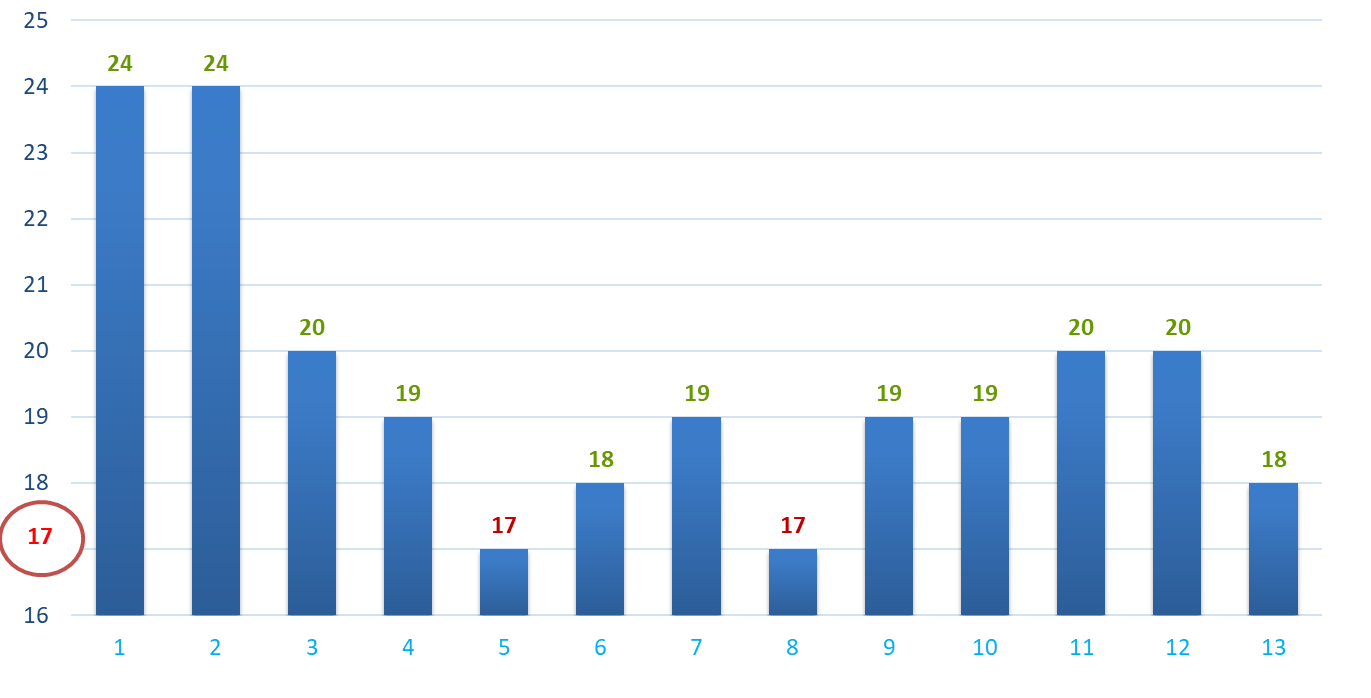 14 депутатов принимают участие в работе 31 коллегиального органа (комиссий, советов), созданного Администрацией города Волгодонска. В соответствии с Регламентом Волгодонской городской Думы Дума на своем заседании, председатель Думы, постоянные комиссии на своих заседаниях для разработки, доработки проектов решений Думы и решения иных вопросов могут образовывать рабочие группы.В 2022 году распоряжениями председателя Волгодонской городской Думы – главы города Волгодонска было создано 3 рабочие группы:по инициативе постоянной комиссии по жилищно-коммунальному хозяйству - рабочая группа для рассмотрения вопросов о выполнении мероприятий по инвентаризации и паспортизации автомобильных дорог общего пользования местного значения;по инициативе постоянной комиссии по экономическому развитию - рабочая группа для подготовки предложений по внесению изменений в решение Волгодонской городской Думы от 14.09.2017 № 71 «Об утверждении Положения о порядке размещения и эксплуатации нестационарных торговых объектов и нестационарных объектов на территории муниципального образования «Город Волгодонск»;по инициативе общественных организаций, во исполнение соглашения о взаимодействии и сотрудничестве от 06.04.2022 - рабочая группа по взаимодействию садоводческих некоммерческих товариществ, городской общественной организации «Волгодонской союз садоводов» и органов местного самоуправления.Кроме того, продолжили свою деятельность 2 рабочие группы, сформированные в 2021 году.По результатам работы рабочей группы, созданной в целях рассмотрения вопроса обеспеченности города Волгодонска зелеными насаждениями и выявления территорий общего пользования для их дальнейшего озеленения, был сформирован перечень территорий, которые являются территориями общего пользования и с учетом сложившейся застройки фактически представляют собой бульвары или скверы внутри избирательных округов. На основании данного перечня были внесены изменения в постановление Администрации города Волгодонска «Об утверждении перечня наименований парков, набережных и скверов муниципального образования «Город Волгодонск». При формировании бюджета города Волгодонска на 2023 год и на плановый период 2024 и 2025 годов депутаты обеспечили включение в бюджет 2023 года денежных средств на проведение работ по формированию данных земельных участков для постановки на кадастровый учет.Рабочая группа, созданная в целях выработки мер, направленных на нормализацию транспортного обслуживания населения городским общественным транспортом на территории города Волгодонска, продолжает свою работу и проводит свои заседания по мере необходимости. Часть вопросов организации транспортного обслуживания населения были сняты благодаря скоординированной работе рабочей группы, Администрации города Волгодонска и МКУ «Департамент строительства и городского хозяйства». Члены рабочей группы совместно с сотрудниками МКУ «ДСиГХ» проводили выездные проверки маршрутов движения общественного транспорта, заслушивали на своих заседаниях представителей перевозчика и общественных организаций.ИТОГИ РАБОТЫ ПОСТОЯННЫХ КОМИССИЙ ВОЛГОДОНСКОЙ ГОРОДСКОЙ ДУМЫВ Волгодонской городской Думе в соответствии с Уставом муниципального образования «Город Волгодонск», Регламентом Волгодонской городской Думы образовано из числа депутатов на срок своих полномочий 6 постоянных комиссий для предварительного рассмотрения и подготовки вопросов, относящихся к ведению Волгодонской городской Думы, а также для содействия проведению в жизнь ее решений и нормативных актов государственных органов, осуществления в пределах их компетенции контроля за деятельностью Администрации города Волгодонска, муниципальных предприятий, учреждений и организаций.Основные функции постоянных комиссий:1)	предварительное рассмотрение и подготовка вопросов, относящихся к ведению Волгодонской городской Думы;2)	содействие проведению в жизнь решений Волгодонской городской Думы и нормативных актов государственных органов;3)	осуществление в пределах компетенции постоянных комиссий контроля за деятельностью Администрации города Волгодонска, муниципальных предприятий, учреждений и организаций.В целях предварительного рассмотрения поступивших материалов организовано и проведено 70 заседаний постоянных комиссий Волгодонской городской Думы, рассмотрено 287 вопросов, направлено 164 рекомендации:Постоянная комиссия по бюджету, налогам, сборам, муниципальной собственности:1)	участвует в подготовке и рассмотрении Волгодонской городской Думой проектов решений по вопросам:а)	местных финансов, принятия, исполнения местного бюджета и контроля за ним;б)	установления местных налогов и сборов;в)	владения, пользования и распоряжения муниципальной собственностью, управления её объектами;2)	разрабатывает предложения по использованию внутренних резервов и дополнительных источников пополнения бюджета;3)	осуществляет контроль за реализацией исполнения решений Волгодонской городской Думы по вопросам, отнесенным к ее ведению.В составе постоянной комиссии по бюджету до 04.08.2022 состояло 11 депутатов, далее – 10 депутатов (в связи со сложением полномочий депутата Волгодонской городской Думы Столяра И.В.).В 2022 году постоянная комиссия по бюджету (Ковалевский Г.А.) провела 16 заседаний, рассмотрела 76 вопросов, из них 57 – проекты решений Волгодонской городской Думы, 19 – информационные (контрольные). Принято 76 решений, направлено 32 рекомендации.Комиссия предварительно рассматривала вопросы, касающиеся бюджетных полномочий Волгодонской городской Думы. 5 раз вносились изменения в положение о бюджетном процессе в городе Волгодонске. 10 раз на заседаниях комиссии рассматривались разработанные и представленные Администрацией города проекты решений о внесении изменений в местный бюджет на текущий финансовый год и плановый период. Ежеквартально заслушивалась информация о ходе исполнения бюджета. В процессе подготовки к принятию бюджета города на 2023 год и плановый период 2024 и 2025 годов комиссией рассмотрены предложения по изменению ставок земельного налога, прогнозный план приватизации муниципального имущества на 2022 год и плановый период.Проект бюджета города на 2023 год и плановый период 2024 и 2025 годов одобрен с учетом замечаний и предложений постоянных комиссий Думы, участвующих в рассмотрении проекта бюджета.Комиссия продолжает держать на контроле вопросы повышения собираемости налоговых и неналоговых доходов бюджета, эффективного управления муниципальным имуществом. По итогам рассмотрения данных вопросов Администрации города Волгодонска направлены рекомендации продолжить работу по снижению уровня недоимки по арендной плате, поступающей в бюджет города, разработать меры, обеспечивающие увеличение неналоговых поступлений в бюджет города в виде доходов от реализации земельных участков под индивидуальное жилищное строительство, а также меры, снижающие риски заключения договоров аренды с недобросовестными арендаторами.В целях обеспечения эффективного использования муниципального имущества заслушаны результаты финансово-хозяйственной деятельности муниципальных унитарных предприятий «Волгодонская городская электрическая сеть», «Водоканал», «Городской пассажирский транспорт» и планы по их развитию.Рассмотрены и поддержаны комиссией 6 проектов решений Думы по вопросам передачи имущества. В муниципальную собственность принято 20 автобусов, здания противотуберкулезного диспансера с земельными участками и другое имущество. В государственную собственность Ростовской области переданы муниципальные организации здравоохранения и их имущество.Постоянная комиссия по местному самоуправлению, вопросам депутатской этики и регламента:1)	участвует в подготовке и рассмотрении Волгодонской городской Думой проектов решений по вопросам:а)	в области местного самоуправления;б)	взаимодействия с Территориальной избирательной комиссией города Волгодонскапо вопросам проведения выборов депутатов Волгодонской городской Думы;в)	внесения предложений о проведении выборов депутатов вместо выбывших;г)	соблюдения депутатами Волгодонской городской Думы ограничений, запретов, исполнения обязанностей, которые установлены Федеральным законом от 25 декабря 2008 года № 273–ФЗ «О противодействии коррупции», а также норм депутатской этики;д)	внесения изменений в регламент Волгодонской городской Думы;е)	контроля за соблюдением регламента Волгодонской городской Думы.ж)	в области защиты прав и интересов избирателей;з)	в области охраны порядка и безопасности граждан.и)	разработки и осуществления мер, направленных на укрепление межнационального и межконфессионального согласия, поддержку и развитие языков и культуры народов Российской Федерации, проживающих на территории Волгодонска, реализацию прав национальных меньшинств, обеспечение социальной и культурной адаптации мигрантов, профилактику межнациональных (межэтнических) конфликтов.2)	осуществляет контроль за реализацией исполнения решений Волгодонской городской Думы по вопросам, отнесенным к ее ведению.В составе постоянной комиссии по местному самоуправлению 6 депутатов.В 2022 году постоянная комиссия по местному самоуправлению (Брежнев А.А.) провела 14 заседаний, рассмотрела 56 вопросов, из них 26 – проекты решений Волгодонской городской Думы, 30 – информационные (контрольные). Принято 54 решения, направлено 13 рекомендаций.С начала работы МКУ «Муниципальный центр управления городом Волгодонском» его деятельность пристально контролируется комиссией. В 2022 году 4 раза (в марте, апреле, июле и ноябре) рассматривался вопрос о работе МКУ, депутаты ознакомились и с практической стороной работы центра – одно из заседаний проходило непосредственно в помещениях центра по адресу: ул. Ленина, 1. Волгодонск является пилотным по реализации ведомственного проекта «Цифровизация городского хозяйства «Умный город». Программно-аппаратный комплекс «Умный город» нацелен на создание комфортной и безопасной цифровой среды для граждан и автоматизацию системы управления Волгодонска. Проект ресурсозатратный, финансируется из нескольких источников (12,5 млн рублей выделены концерном «Росэнергоатом» и 12,5 млн рублей - Губернатором Ростовской области из резервного фонда). Важно, чтобы затраченные средства действительно качественно улучшили систему городского управления и процессы взаимодействия с гражданами по решению вопросов из самых разных сфер жизни города. Членами постоянной комиссии отмечен ряд технических и содержательных недоработок в работе комплекса «Умный город Волгодонск», при изучении причин выявлены проблемы оперативного взаимодействия структурных подразделений и органов Администрации города Волгодонска, в первую очередь, со стороны МКУ «Департамент строительства и городского хозяйства». Также депутаты обращали внимание на необходимость предоставления гражданам ответов на обращения по существу решения вопроса, а не автоматически сформированных сообщений («принято в работу», «проблема устранена») без соответствующей проверки. На ноябрьском заседании депутатами отмечены позитивные сдвиги в работе программно-аппаратного комплекса, в том числе запуск мобильного приложения «Умный город 2.0».В июне рассмотрен вопрос о патриотическом воспитании в городе Волгодонске, формировании общероссийской гражданской идентичности на основе приобщения к социальной, общественно значимой деятельности, российским культурным и историческим традициям. Комиссия рекомендовала Администрации города Волгодонска подготовить план мероприятий по патриотическому воспитанию и формированию общероссийской гражданской идентичности в городе Волгодонске на 2023 год. Депутаты отметили, что запланированные мероприятия должны быть ориентированы на разные возрастные группы, а не только на детей и подростков. В ноябре план мероприятий, представленный заместителем главы Администрации города Волгодонска по социальному развитию ПашкоА.А., получил одобрение депутатов. В текущем году комиссия проконтролирует реализацию данного плана.Примером затянувшейся проблемы является ситуация с приобретением аварийно-спасательного автомобиля для нужд МКУ «Управление ГОиЧС города Волгодонска». В очередной раз при рассмотрении проекта бюджета комиссией обозначена острая необходимость спасательной службы в современном автомобиле и спасательной технике. На сегодняшний день стоимость такого автомобиля 7 772 000 рублей.Не менее актуальный вопрос - повышение эксплуатационной надёжности жилых домов. Комиссия занялась этим не совсем профильным вопросом в связи с тем, что программа ПЭН с федеральным финансированием завершена, а в городе ещё есть значительный перечень домов, требующих работ по повышению эксплуатационной надёжности, и необходим поиск новых путей и алгоритмов нормативного регулирования ремонта таких домов в рамках полномочий органов местного самоуправления. Данный вопрос дважды рассматривался на комиссии (в сентябре и декабре). Учитывая, что в последние 2 года город столкнулся с чередой масштабных коммунальных аварий (порывов водопровода, канализации и теплотрасс), которые могут оказать дополнительное негативное влияние на устойчивость фундаментов и строительных конструкций жилых домов, комиссия считает необходимым выделить средства в размере 540 тысяч рублей на геодезические изыскания и определение технического состояния несущих строительных конструкций зданий жилых домов с целью выявления многоквартирных домов, требующих работ по восстановлению эксплуатационной надёжности. Соответствующая рекомендация направлена в Администрацию города и Финансовое управление.Постоянная комиссия по экономическому развитию, инвестициям, промышленности, потребительскому рынку, развитию малого предпринимательства:1)	участвует в подготовке и рассмотрении Волгодонской городской Думой проектов решений по вопросам:а)	экономического развития и инвестиций;б)	потребительского рынка;в)	работы промышленности, торговли, общественного питания;г)	защиты прав потребителей, предприятий, организаций и предпринимателей, работающих в сферах промышленности, потребительского рынка, торговли, общественного питания;д)	разработки экономических программ и планов развития;е)	развития малого предпринимательства.2)	осуществляет контроль за реализацией исполнения решений Волгодонской городской Думы по вопросам, отнесенным к ее ведению.В составе постоянной комиссии по экономическому развитию до 04.08.2022 состояло 11 депутатов, далее – 10 депутатов (в связи со сложением полномочий депутата Волгодонской городской Думы Столяра И.В.).В 2022 году постоянная комиссия по экономическому развитию (Севостьянов А.П.) провела 9 заседаний, рассмотрела 27 вопросов, из них 1 – проект решения Волгодонской городской Думы, 26 – информационные (контрольные). Принято 27 решений, направлено 14 рекомендаций.Цели и задачи муниципального управления и социально-экономического развития города Волгодонска определены в Стратегии социально-экономического развития города до 2030 года, утверждённой решением Волгодонской городской Думы в декабре 2018 года, однако, события последних лет указали на необходимость актуализации данного документа. На это обратили внимание депутаты на октябрьском заседании комиссии. Направлена рекомендация Администрации города Волгодонска подготовить и представить на рассмотрение Волгодонской городской Думы предложения по корректировке ряда целевых показателей и прогнозных значений Стратегии социально-экономического развития города Волгодонска до 2030 года. 	Принимая во внимание необходимость активизации предпринимательской инициативы в самых разных сферах экономики, развития молодёжных стартапов, комиссия по итогам рассмотрения вопроса «О реализации на территории города Волгодонска региональных проектов в рамках национальных проектов: «Малое и среднее предпринимательство и поддержка индивидуальной предпринимательской инициативы» и «Международная кооперация и экспорт» рекомендовала Администрации города Волгодонска проработать вопрос о возможности создания в Волгодонске центра молодёжного инновационного творчества (ЦМИТ) в рамках регионального проекта «Акселерация субъектов малого и среднего предпринимательства».		Важнейшей составляющей качества жизни граждан являются возможности для качественного и современного досуга. В этой связи комиссия при рассмотрении результатов финансово-хозяйственной деятельности МАУК «Парк Победы» отметила необходимость восстановления аттракциона «Колесо обозрения». В настоящее время при поддержке членов комиссии рассматривается участие в решении данного вопроса АО «АЭМ-технологии» «Атоммаш». 		По рекомендации комиссии в план работы Волгодонской городской Думы на 2023 год включен вопрос о подготовке к проведению фестиваля «Шёлковый путь» и гастрономического фестиваля. При соответствующем уровне организации эти мероприятия могут представлять интерес для жителей соседних территорий и стать драйвером туристического потока.Постоянная комиссия по социальному развитию, образованию, культуре, молодёжной политике, физической культуре, спорту, здравоохранению:1)	участвует в подготовке и рассмотрении Волгодонской городской Думой проектов решений по вопросам:а)	социального развития;б)	социальной защиты, включая социальное обеспечение и страхование;в)	образования;г)	культуры;д)	физической культуры и спорта;е)	здравоохранения;ж)	организации молодежной политики;з)	создания условий для духовно-нравственного, гражданского, патриотического воспитания и становления молодежи, поддержки и развития молодежных инициатив;и)	охраны материнства и детства.2)	осуществляет контроль за реализацией исполнения решений Волгодонской городской Думы по вопросам, отнесенным к ее ведению.В составе постоянной комиссии по социальному развитию до 13.10.2022 состояло 10 депутатов, далее – 11 депутатов (в связи с избранием Бердникова Ю.Н. депутатом Волгодонской городской Думы и его вхождением в состав комиссии).	В 2022 году постоянная комиссия по социальному развитию (Цуканов В.М.) провела 10 заседаний, рассмотрела 47 вопросов, из них 6 – проекты решений Волгодонской городской Думы, 42 - информационные (контрольные). Принято 47 решений, направлено 42 рекомендации.	С 2019 года комиссия рассматривает вопрос о необходимости обустройства парковок у социально значимых объектов города. Из-за отсутствия необходимых финансовых средств за это время вопрос практически не сдвинулся с места. В октябре 2022 года депутаты в очередной раз просили обратить особое внимание на необходимость расширения парковочных мест у учреждений здравоохранения, не только у ГБСМП, но и у Детской городской больницы (ул. К. Маркса, 44; ул. Гагарина, 40; ул. М. Горького, 188; ул. Советская, 47), Городской больницы № 1 (ул. Думенко, 11; ул. Советская, 45; пер. Первомайский, 46/45). В первом полугодии 2023 года в случае получения экономии от проведения торгов Администрацией города Волгодонска будет рассмотрена возможность выделения средств в размере 300 тыс. рублей на обустройство 15 парковочных мест в районе ГБУ РО «ГБСМП». Комиссия продолжит держать данный вопрос на контроле.В связи с реорганизацией системы здравоохранения Ростовской области, предполагающей передачу муниципальных медицинских учреждений в государственную собственность, Администрация города Волгодонска внесла в Думу проект решения Волгодонской городской Думы «О ликвидации Управления здравоохранения г. Волгодонска». При рассмотрении данного проекта у депутатов вызывали обеспокоенность вопросы привлечения в город врачей, продолжение поддержки молодых специалистов и врачей дефицитных специальностей, а также координация работы учреждений здравоохранения города после изменения подчиненности учреждений здравоохранения в отсутствие специального функционального (отраслевого) органа Администрации города Волгодонска.Комиссия поддержала данный проект, рекомендовав Администрации города определить ответственных лиц (сектор, отдел) для исполнения полномочий органов местного самоуправления в сфере охраны здоровья после ликвидации Управления здравоохранения г. Волгодонска. В октябре комиссия поддержала проект решения Волгодонской городской Думы «О дополнительных мерах социальной поддержки для отдельных категорий граждан в целях привлечения врачей-специалистов в государственные медицинские организации, подведомственные Министерству здравоохранения Ростовской области и расположенные на территории города Волгодонска». На заседании Думы решение было принято. Все ранее существовавшие меры социальной поддержки для отдельных категорий граждан в целях привлечения врачей-специалистов были сохранены в полном объеме: ежемесячная доплата к стипендии, единовременная выплата (подъемные), ежемесячная выплата отдельным категориям врачей-специалистов. Кроме того, решением было определено, что уполномоченным органом по назначению и выплате дополнительных мер социальной поддержки для отдельных категорий граждан в целях привлечения врачей-специалистов в государственные медицинские организации является Департамент труда и социального развития Администрации города Волгодонска.В апреле 2023 года комиссией будет рассмотрен вопрос о результатах трудоустройства сотрудников Управления здравоохранения г. Волгодонска, сокращенных в результате его ликвидации.	В течение нескольких лет комиссия держит на контроле вопрос капитального ремонта бывшего здания Управления Пенсионного фонда России в г. Волгодонске, переданного в балансовое управление МБДОУ ДС «Голубые дорожки». В марте 2022 года начался долгожданный ремонт, но уже осенью стало понятно, что вероятность выполнения работ по контракту в текущем году равна нулю, так как подрядная организация ООО СК «Стройком» за все это время освоила всего 2,6 миллиона рублей из предусмотренных контрактом 41 миллиона. Депутаты на заседании комиссии в ноябре рекомендовали Управлению образования г. Волгодонска расторгнуть действующий договор и заключить новый. Контракт был расторгнут. Информация о заключении нового контракта и выполненным работам будет рассмотрена на заседании комиссии в сентябре 2023 года.В июле по поручению Законодательного Собрания Ростовской области комиссия рассмотрела вопрос «О правоприменении Областного закона от 22 октября 2004 года № 175-ЗС «О социальной поддержке ветеранов труда» в городе Волгодонске. В соответствии с Областным законом Ростовской области от 22.02.2022 № 657-ЗС «О внесении изменений в отдельные областные законы» с 01.04.2022 на территории Ростовской области была произведена замена бесплатного проезда на всех видах общественного пассажирского транспорта для ветеранов труда, ветеранов труда Ростовской области, лиц, проработавших в тылу, граждан, пострадавших от политических репрессий, ежемесячной денежной выплатой в размере 1 000 рублей, что вызвало большое количество обращений граждан, попавших под монетизацию. Депутаты заслушали информацию председателя Общественной палаты города Волгодонска Ткаченко Л.Г. о результатах проведенного опроса горожан и выработанных на его основе предложениях:закрепить для региональных льготников возможность выбора получать ежемесячную денежную выплату или приобрести единые социальные проездные билеты, по аналогии с правами федеральных льготников;организациям закрепить в коллективных договорах обязанность работодателя компенсировать работникам расходы на внутригородские поездки, связанные с исполнением их трудовых обязанностей. Эти предложения были направлены Волгодонской городской Думой в Законодательное Собрание Ростовской области. 15 декабря Законодательное Собрание приняло закон, возвращающий региональным льготникам возможность не платить за проезд в общественном транспорте. С 1 мая 2023 года у таких граждан появится выбор — ежемесячная выплата в размере 1055 рублей или же бесплатные поездки.Постоянная комиссия по жилищно-коммунальному хозяйству, благоустройству, энергетике, транспорту, связи, экологии:1)	участвует в подготовке и рассмотрении Волгодонской городской Думой проектов решений по вопросам:а)	жилищно-коммунального хозяйства;б)	благоустройства и озеленения территории муниципального образования;в)	энергетики;г)	создания условий и организации транспортного обслуживания населения и муниципальных учреждений;д)	связи;е)	экологии и охраны окружающей среды;ж)	контроля по освоению средств на благоустройство избирательных округов.2)	осуществляет контроль за реализацией исполнения решений Волгодонской городской Думы по вопросам, отнесенным к ее ведению.В составе постоянной комиссии по жилищно-коммунальному хозяйству с начала года состояло 11 депутатов. С 04.08.2022 – 10 депутатов (в связи со сложением полномочий депутата Волгодонской городской Думы Столяра И.В.), с 13.10.2022 – 11 депутатов (в связи с избранием Бердникова Ю.Н. депутатом Волгодонской городской Думы и его вхождением в состав комиссии).	В 2022 году постоянная комиссия по жилищно-коммунальному хозяйству (Ольховский С.В.) провела 11 заседаний, рассмотрела 58 вопросов, из них 10 – проекты решений Волгодонской городской Думы, 48 - информационные (контрольные). Принято 58 решений, направлено 46 рекомендаций.Не первый год рассматривается членами комиссии вопрос обеспеченности остановочными павильонами. Особенно актуальным он стал после проведения в городе транспортной реформы и появления новых маршрутов общественного транспорта. К концу октября в городе было установлено 11 остановочных павильонов. Несколько месяцев большие неудобства испытывали жители города в связи со сносом собственниками остановочных павильонов на остановках «Путепровод» и «Проспект Строителей». Неоднократно председатель комиссии Ольховский С.В. обращался по данному вопросу в Администрацию города. В результате на пр. Строителей установили новую остановку, а на «Путепроводе»- павильон, перенесенный с пр. Мира.Ежемесячно на заседаниях комиссии поднимались вопросы состояния городских дорог, качества капитального, текущего и ямочного ремонтов. Члены комиссии заостряли внимание Администрации города на наиболее проблемных участках, качестве и темпе выполнения работ. Ремонт проводился по обращениям депутатов, граждан, прокуратуры города и ГИБДД.В связи со строительством моста в городе Волгодонске и необходимостью завоза больших объемов песка подрядчиком ОАО «Ростовавтомост» были задействованы улицы Волгоградская и Отдыха, что привело за полтора года к разрушению дорожного полотна. Было много обращений жителей по этому поводу. Для решения проблемы летом 2022 года проведено совещание с выездом на ул. Волгоградскую с участием депутатов, Администрации города, подрядной организации. По информации Администрации города, восстановление улиц должно было начаться уже в ноябре 2022 года после того, как будет полностью выработан песчаный карьер на улице Отдыха, за счет средств подрядной организации. Но в связи с тем, что песок еще завозят, работы начнутся весной 2023 года. Неоднократно депутаты призывали Администрацию города усилить контроль за качеством работ, проводимых по капитальному и текущему ремонту дорог. В ноябре завершились работы по ремонту дороги на путепроводе, но качество вновь уложенного дорожного покрытия вызвало сомнения у специалистов МКУ «Департамент строительства и городского хозяйства». Депутаты рекомендовали Администрации города не подписывать акты выполненных работ до устранения всех нарушений. Администрацией города было принято решение провести независимую экспертизу, которая выявила дефекты верхнего слоя асфальта. Работы по устранению дефектов должны быть  проведены подрядчиком весной 2023 года.Трижды рассматривался комиссией вопрос реализации энергосервисного контракта, подписанного в 2020 году с ПАО «Ростелеком». Контракт реализуется непросто. Не все 8000 светильников в Волгодонске работают исправно с заявленной мощностью и по согласованному контрактом времени. В течение года неоднократно проводились выездные мероприятия с участием председателя комиссии Ольховского С.В. и специалистов МКУ «Департамент строительства и городского хозяйства» по выявлению фактов неработающего освещения, проведено два контрольных замера освещенности. МКУ «Департамент строительства и городского хозяйства» регулярно направляет претензии в адрес подрядчика по выявленным нарушениям, а в случае отсутствия реакции ведет претензионную работу. Кроме качества освещения депутатов тревожит финансовая составляющая данного вопроса. В 2023 году комиссия сосредоточит свое внимание на исполнении энергосервисного контракта в этой части.В соответствии с решением постоянной комиссии в 2022 году проведена отсыпка щебнем около 3000 квадратных метров грунтовых дорог на городском кладбище №3. В августе депутаты проверили выполнение этих работ и определили следующий участок, на котором будут выполнены подобные работы в 2023 году.	Постоянная комиссия по строительству, землеустройству, архитектуре:	1)	участвует в подготовке и рассмотрении Волгодонской городской Думой проектов решений по вопросам:а)	жилищного, промышленного и дорожного строительства;б)	землеустройства;в)	архитектуры, размещения наружной рекламы, улучшения эстетического вида города Волгодонска и сохранения единого архитектурно-художественного облика;г)	утверждения генерального плана (изменений), принятия правил землепользования и застройки (изменений), ведения информационной системы обеспечения градостроительной деятельности, осуществляемой на территории города;2)	осуществляет контроль за реализацией исполнения решений Волгодонской городской Думы по вопросам, отнесенным к ее ведению.В составе постоянной комиссии по строительству состояло 9 депутатов, с 10.02.2022 - 10 депутатов (в связи с вхождением в комиссию депутата Горчанюка П.П.), с 04.08.2022 – 9 депутатов (в связи со сложением полномочий депутата Волгодонской городской Думы Брагиным В.В.). 17.03.2022 заместителем председателя постоянной комиссии по строительству избран Горчанюк П.П. 	В 2022 году постоянная комиссия по строительству (Бородин А.В.) провела 10 заседаний, рассмотрела 23 вопроса, из них 3 – проекты решений Волгодонской городской Думы, 22 - информационные (контрольные). Принято 23 решения, направлено 17 рекомендаций.Комиссия контролирует ход строительства важных для города объектов:спортивного объекта «Центр единоборств»;общеобразовательной школы на 600 мест в мкр. «В-9»;выполнение работ по благоустройству парка «Молодежный» (1 этап).	Информация о ходе строительства заслушивалась ежемесячно. В июне и ноябре проведены выездные заседания комиссии на строящиеся объекты.	Наиболее благополучно складывается ситуация с исполнением муниципального контракта на выполнение работ по благоустройству парка «Молодежный» (I этап). Процент реализации и освоения I этапа – 100%. Подрядная организация приступила к реализации II этапа. Выполнены следующие работы: демонтажные работы; устройство проездов, тротуаров, площадок; монтаж блок модулей и МАФов; устройство насыпного холма; монтаж кабеля и закладных под опоры освещения; устройство сетей связи, системы видеонаблюдения и звуковой трансляции; устройство сетей водоснабжения и водоотведения.Членов комиссии интересовала судьба ранее посаженных на данном участке деревьев. По информации Департамента строительства и городского хозяйства, деревья в количестве 400 штук были пересажены в городской дендрарий. В новом парке планируется высадить 30 видов деревьев, кустарников, цветов.Работы по строительству объекта «Центр единоборств» ведутся с отставанием от графика. В соответствии с ч. 3.8 ст. 49 Градостроительного кодекса в проектную документацию внесены изменения в части изменения и дополнения объемов и видов работ, которые превышают 10% от количества объема выполненных работ. Подана заявка на проведение проверки сметной стоимости по объекту в ГАУ РО «Государственная экспертиза проектов», после проведения государственной экспертизы будет заключено дополнительное соглашение на увеличение срока действия муниципального контракта.В настоящее время ведутся работы по монтажу систем отопления и вентиляции; отделочные работы; работы по внутреннему водопроводу и канализации; электромонтажные работы. Готовность объекта – 80%.	Депутаты в процессе обсуждения данного вопроса также рекомендовали Администрации города рассмотреть возможность устройства пешеходного перехода, установки остановочных павильонов, светофора, обустройства парковки вблизи объекта «Центр единоборств».Строительная готовность объекта «Общеобразовательная школа на 600 мест в мкр. «В-9» - 96%. Срок завершения строительно-монтажных работ в соответствии с заключенным контрактов – 30.12.2022. Заключено дополнительное соглашение на увеличение срока действия муниципального контракта. Отставание возникло в связи с удорожанием материалов, переделки части проекта и задержек поставок ряда комплектующих. Подрядчиком было увеличено количество рабочих, работы велись в две смены. Фасадные работы практически завершены, а внутренние в четырех блоках сделаны в среднем на 70 - 75%. Современный школьный стадион готов на 100%. Освещение по периметру школы также завершено.	Все три объекта остаются на контроле комиссии.РЕЗУЛЬТАТЫ РАБОТЫ ФРАКЦИЙ В ВОЛГОДОНСКОЙ ГОРОДСКОЙ ДУМЕВ соответствии со ст.18 Регламента Волгодонской городской Думы депутаты для совместной работы по осуществлению своих полномочий могут объединяться в депутатские объединения: депутатские фракции и депутатские группы.Депутатские фракции образуются по партийной принадлежности и политическим убеждениям депутатов. В Волгодонской городской Думе работает 3 депутатских фракции: фракция «ЕДИНАЯ РОССИЯ» в составе 19 депутатов до 04.08.2022, далее – в составе 17 депутатов (в связи со сложением полномочий депутата Волгодонской городской Думы Брагиным В.В., Столяром И.В.);фракция ЛДПР в составе 2 депутатов;фракция КПРФ в составе1 депутата. Фракция «ЕДИНАЯ РОССИЯ» в Волгодонской городской Думе провела 8 заседаний фракции (рассмотрено 25 вопросов), 1 совещание членов фракции (рассмотрено 2 вопроса). Фракцией «ЕДИНАЯ РОССИЯ» внесены на рассмотрение представительного органа следующие инициативы, которые в последствии были реализованы, в том числе путем принятия решений Волгодонской городской Думы:О внесении изменений в Регламент Волгодонской городской Думы в части изменения порядка рассмотрения проектов решений Думы о внесении изменений в бюджет города Волгодонска. О сохранении ставок земельного налога в городе Волгодонске на уровне утвержденных в 2021 году.О направлении обращения в Минимущество РО о необходимости пересмотра результатов кадастровой оценки в отношении земельных участков сегмента «Садоводство и огородничество, малоэтажная жилая застройка». О направлении обращения к депутатам Законодательного Собрания РО и депутату Государственной Думы Дерябкину В.Е. по вопросу распространения меры десятипроцентного ограничения роста величины земельного налога (по сравнению с предыдущим годом) на юридических лиц.НОРМОТВОРЧЕСКАЯ ДЕЯТЕЛЬНОСТЬ ВОЛГОДОНСКОЙ ГОРОДСКОЙ ДУМЫСогласно части 1 статьи 62 Устава муниципального образования «Город Волгодонск» Волгодонская городская Дума, являясь коллегиальным органом, принимает по вопросам, отнесенным к ее компетенции федеральными законами, областными законами Ростовской области, Уставом муниципального образования «Город Волгодонск», нормативные и ненормативные правовые акты в форме решений, в том числе решения, устанавливающие правила, обязательные для исполнения на территории города Волгодонска, а также решения по вопросам организации деятельности Волгодонской городской Думы.Из 100 решений Волгодонской городской Думы, принятых в 2022 году:основные (базовые) – 37;о внесении изменений и дополнений в действующие основные решения – 54;о признании утратившими силу ранее принятых решений – 2;об утверждении отчётов -7.Согласно Уставу муниципального образования «Город Волгодонск» правом правотворческой инициативы в Волгодонской городской Думе обладают:председатель Волгодонской городской Думы - глава города Волгодонска;депутаты Волгодонской городской Думы;глава Администрации города Волгодонска;Администрация города Волгодонска;постоянные комиссии и службы Волгодонской городской Думы;Контрольно-счетная палата города Волгодонска;прокурор города Волгодонска;депутаты Законодательного Собрания Ростовской области, избранные от Волгодонска;органы территориального общественного самоуправления;правотворческая инициатива может исходить также от членов местного сообщества, если она получила поддержку со стороны не менее 50 жителей Волгодонска.Правотворческая деятельность Волгодонской городской Думы осуществляется при тесном взаимодействии с Администрацией города Волгодонска. Наибольшее количество актов разрабатывается органами и структурными подразделениями Администрации города Волгодонска.В 2022 году органами местного самоуправления в рамках правотворческой инициативы было вынесен 101 проект решений, из них:Волгодонской городской Думой (включая председателя Волгодонской городской Думы – главу города Волгодонска, постоянные комиссии) – 36 проектов;Администрацией города Волгодонска (включая главу Администрации города Волгодонска) – 64 проекта;Контрольно-счетной палатой города Волгодонска – 1 проект.Из 36 проектов, разработанных Волгодонской городской Думой, 7 - вынесены на рассмотрение Думы председателем Волгодонской городской Думы – главой города Волгодонска, 1 - заместителем председателя Волгодонской городской Думы, 8 - постоянной комиссией по местному самоуправлению, 20 - юридической службой аппарата Думы.Первым решением, принятым Волгодонской городской Думой в 2022 году, было решение о назначении с 26.01.2022 на должность главы Администрации города Волгодонска Макарова Сергея Михайловича.Принятию данного решения предшествовал конкурс на замещение должности главы Администрации города Волгодонска.Для участия в конкурсе на замещение должности главы Администрации города Волгодонска было подано 4 заявления, однако после первого этапа конкурса от одного из претендентов на должность поступило заявление о снятии своей кандидатуры. Во втором этапе конкурса приняли участие 3 человека.В связи с назначением нового главы Администрации города Волгодонска Волгодонская городская Дума приняла решения о согласовании назначения на должность начальника Финансового управления города Волгодонска и председателя Комитета по управлению имуществом города Волгодонска.В 2022 году состав Волгодонской городской Думы несколько изменился, что потребовало принятия некоторых решений.В связи с досрочным прекращением в 2021 году полномочий депутата Волгодонской городской Думы Мисана А.В. 16 июня 2022 года были назначены дополнительные выборы депутата Волгодонской городской Думы седьмого созыва по одномандатному избирательному округу № 23 на 11 сентября 2022 года.Постановлением Территориальной избирательной комиссии города Волгодонска Ростовской области от 11.09.2022 № 66-1 дополнительные выборы были признаны состоявшимися и действительными. Депутатом Волгодонской городской Думы седьмого созыва по одномандатному избирательному округу № 23 был избран Бердников Юрий Николаевич.4 августа 2022 года на основании личных заявлений были приняты решения Думы о досрочном прекращении полномочий депутатов Волгодонской городской Думы по одномандатному избирательному округу №5 Столяра И.В. и по одномандатному избирательному округу №6 Брагина В.В. В соответствии с Федеральным законом от 12.06.2002 № 67-ФЗ «Об основных гарантиях избирательных прав и права на участие в референдуме граждан Российской Федерации», Областным законом Ростовской области от 12.05.2016 № 525-ЗС «О выборах и референдумах в Ростовской области» депутаты Волгодонской городской Думы приняли решение назначить дополнительные выборы депутатов Волгодонской городской Думы седьмого созыва по одномандатным избирательным округам № 5 и № 6 на 12 марта 2023 года.В связи с изменением состава Волгодонской городской Думы также были приняты 3 решения о внесении изменений в решение Волгодонской городской Думы от 25.09.2020 № 78 «Об утверждении составов постоянных комиссий Волгодонской городской Думы седьмого созыва».К исключительной компетенции Волгодонской городской Думы относится принятие Устава города Волгодонска, внесение в него изменений и дополнений.Устав муниципального образования «Город Волгодонск» является основополагающим правовым актом, регулирующим основные вопросы организации местного самоуправления, предметы ведения, структуру и порядок формирования органов местного самоуправления, гарантии участия населения в решении вопросов местного значения, финансово-экономическую основу местного самоуправления.В связи с внесением изменений в федеральный закон от 06.10.2003 № 131-ФЗ «Об общих принципах организации местного самоуправления в Российской Федерации» в мае 2022 года Волгодонская городская Дума приняла решение о внесении изменений в Устав муниципального образования «Город Волгодонск». Были приведены в соответствие с нормами законодательства положения, регулирующие вопросы местного значения, муниципального контроля, запреты на замещения отдельных должностей председателем Волгодонской городской Думы - главой города Волгодонска.В связи с включением в состав территории муниципального образования «Город Волгодонск» земельного участка площадью 3,87 га из состава территории муниципального образования «Волгодонской район» была уточнена площадь города Волгодонска, которая на сегодня составляет 16898,46 га.В связи с изменением адреса официального сайта Администрации города Волгодонска в ноябре было принято еще одно решение «О внесении изменений в Устав муниципального образования «Город Волгодонск».В настоящее время оба решения прошли государственной регистрацию в Главном управлении Министерства юстиции Российской Федерации по Ростовской области и вступили в силу.К исключительной компетенции Волгодонской городской Думы относится установление, изменение и отмена местных налогов и сборов в соответствии с законодательством Российской Федерации о налогах и сборах.В целях поддержки семей лиц, призванных на военную службу по мобилизации в Вооруженные Силы Российской Федерации, в октябре 2022 года были внесены изменения в решение Волгодонской городской Думы от 20.10.2016 № 65 «Об установлении земельного налога» в части освобождения от уплаты налог граждан Российской Федерации, призванных на военную службу по мобилизации в Вооруженные Силы Российской Федерации, а также их супруги (супруга), несовершеннолетних детей, родителей (усыновителей). Также был определен порядок предоставления данной льготы.В 2022 году была определена новая кадастровая стоимость земельных участков, в том числе на территории города Волгодонска, на основе уровня рыночных цен, сложившихся в 2021 году, на аналогичные земельные участки на территории муниципального образования, с применением метода массовой оценки, который не предполагает учет индивидуальных особенностей объектов недвижимости. Анализ новой кадастровой стоимости земельных участков, которая будет применяться при расчете земельного налога за налоговый период с 2023 года, проведенный Комитетом по управлению имуществом города Волгодонска, показал, что в целом по муниципальному образованию «Город Волгодонск» кадастровая стоимость увеличилась.Депутаты, при поддержке главы Администрации города Волгодонска, приняли решение не увеличивать ставки земельного налога.Кроме того, Министру имущественных и земельных отношений, финансового оздоровления предприятий, организаций Ростовской области было направлено письмо о пересмотре результатов кадастровой оценки и снижении кадастровой стоимости земельных участков.Исключительной компетенцией Волгодонской городской Думы также является принятие общеобязательных правил по предметам ведения Волгодонска.В законодательные акты федерального уровня внесены существенные изменения, регламентирующие вопросы комплексного освоения и развития территории (в частности, в положения Градостроительного и Земельного кодексов РФ) – уточнена терминология норм, регулирующих отношения по комплексному развитию территории, определены цели комплексного развития территории, регламентирован порядок заключения и исполнения договора о комплексном развитии территории (включая положения о строительстве объектов инженерной инфраструктуры и передаче их в муниципальную собственность). На этом основании Думой было принято решение «Об утверждении Положения о порядке приема-передачи объектов инженерной инфраструктуры, расположенных на земельных участках, предоставленных в аренду для целей комплексного развития территории, в муниципальную собственность муниципального образования «Город Волгодонск». Порядок регламентирует отношения по передаче объектов инженерной инфраструктуры в муниципальную собственность с учетом вышеуказанных норм.В апреле принято решение «О внесении изменений в решение Волгодонской городской Думы от 24.05.2019 № 33 «Об утверждении Положения о порядке организации и проведения общественных обсуждений и публичных слушаний на территории муниципального образования «Город Волгодонск». Данным решением в соответствие с федеральным законодательством устанавливается, что в 2022 году срок проведения общественных обсуждений и публичных слушаний не может превышать 1 месяц; закрепляется, что для подготовки аргументированных рекомендаций оргкомитета общественных обсуждений или публичных слушаний о целесообразности или нецелесообразности учета внесенных участниками общественных обсуждений или публичных слушаний предложений и замечаний проводится заседание оргкомитета, протоколы заседаний оргкомитета направляются в Волгодонскую городскую Думу для хранения. В мае в целях приведения нормативных актов в соответствие с действующим законодательством было принято решение «Об утверждении Методики расчета установления размера платы за пользование жилым помещением для нанимателей жилых помещений по договорам социального найма и договорам найма жилых помещений государственного или муниципального жилищного фонда». Предыдущая Методика была признана утратившей силу.Решение Волгодонской городской Думы «Об утверждении Порядка организации и проведения открытого аукциона в электронной форме на право заключения договоров на установку и эксплуатацию рекламных конструкций на территории муниципального образования «Город Волгодонск», принятое в июле, предусматривает перевод аукционных торгов на право заключения договоров на установку и эксплуатацию рекламных конструкций в электронный формат.Принятие решения Волгодонской городской Думы «О внесении изменения в решение Волгодонской городской Думы от 11.03.2021 №22 «Об утверждении Правил охраны зелёных насаждений в границах муниципального образования «Город Волгодонск» было обусловлено необходимостью приведения его в соответствие с требованиями действующего законодательства в части определения порядка проведения компенсационного озеленения в натуральной и денежной форме.Решением Волгодонской городской Думы «Об утверждении Порядка установления мемориальных досок и других памятных знаков на территории муниципального образования «Город Волгодонск» определены критерии для принятия решения об установлении памятного знака, порядок рассмотрения ходатайств и принятия решения о его установлении, правила демонтажа, архитектурно-художественные требования, предъявляемые к проекту, содержание, реставрация и ремонт памятного знака.Внесены изменения в решение Волгодонской городской Думы от 18.12.2020 №103 «Об утверждении порядка выдвижения, внесения, обсуждения, рассмотрения инициативных проектов, а также проведения их конкурсного отбора в муниципальном образовании «Город Волгодонск». Скорректирован перечень документов, необходимых для получения финансовой поддержки за счет субсидий из областного бюджета на реализацию инициативных проектов; уточнены сроки направления заявок на участие в конкурсном отборе, проводимом областной конкурсной комиссией, наименование уполномоченного органа исполнительной власти Ростовской области по организации проведения конкурсного отбора инициативных проектов; дополнены сведения о порядке действий Администрации города Волгодонска после получения протокола заседания областной конкурсной комиссии и реализации инициативных проектов; обновлена типовая форма описания инициативного проекта и типовая форма протокола собрания (конференции) граждан о выдвижении инициативного  проекта.Большая работа проведена депутатами городской Думы по принятию новых нормативных правовых актов и внесению изменений в действующиеправовые акты. Приняты 2 решения Волгодонской городской Думы, устанавливающие дополнительные меры, направленные на поддержку субъектов малого и среднего предпринимательства, в наибольшей степени пострадавших в условиях ухудшения ситуации в результате распространения новой коронавирусной инфекции и в условиях внешнего санкционного давления.Решением Волгодонской городской Думы «О внесении изменений в решение Волгодонской городской Думы от 05.12.2019 № 77 «Об утверждении перечня муниципального имущества муниципального образования «Город Волгодонск», предназначенного для предоставления во владение и (или) в пользование субъектам малого и среднего предпринимательства и организациям, образующим инфраструктуру поддержки субъектов малого и среднего предпринимательства» перечень был дополнен новыми субъектами, пользующимися имущественной поддержкой - физическими лицами, применяющими специальный налоговый режим«Налог на профессиональный доход». Соответственно поменялось и название решения – «Об утверждении перечня муниципального имущества муниципального образования «Город Волгодонск», предназначенного для предоставления во владение и (или) в пользование субъектам малого и среднего предпринимательства и организациям, образующим инфраструктуру поддержки субъектов малого и среднего предпринимательства, а также физическим лицам, не являющимся индивидуальными предпринимателями и применяющим специальный налоговый режим «Налог на профессиональный доход».В целях приведения порядка взаимодействия Управления образования г. Волгодонска и муниципальных организаций, осуществляющих образовательную деятельность, подведомственных Управлению образования г. Волгодонска, при определении поставщиков (подрядчиков, исполнителей) на поставки товаров, выполнение работ, оказание услуг для нужд заказчиков  в соответствие с действующим законодательством было принято решение Волгодонской городской Думы «О внесении изменений в решение Волгодонской городской Думы от 05.03.2008 №35 «Об утверждении Положения об Управлении образования г. Волгодонска в новой редакции и структуры Управления образования г. Волгодонска».Согласно нормам Бюджетного кодекса РФ решения о признании безнадежной к взысканию задолженности, списание (восстановление) такой задолженности принимаются главным администратором доходов бюджета. Пункт 1.3 Положения о Комитете по управлению имуществом города Волгодонска, утвержденного решением Волгодонской городской Думы от 05.03.2008 № 29, возлагает полномочия главного администратора доходов бюджета муниципального образования «Город Волгодонск» на Комитет по управлению имуществом города Волгодонска. С учетом вышеизложенного, разработка порядка принятия решений о признании безнадежной к взысканию задолженности, о ее списании (восстановлении) в учете должна осуществляться Комитетом по управлению имуществом города Волгодонска. В связи с этим в марте были признаны утратившими силу решения Волгодонской городской Думы от 20.02.2014 № 12, от 23.10.2014 № 89, от 17.12.2015 № 146, от 18.05.2017 № 42, регламентирующие вопросы списания и восстановления в учете задолженности по денежным обязательствам за пользование имуществом, находящимся в муниципальной собственности муниципального образования «Город Волгодонск».В целях повышения эффективности управления муниципальной собственностью внесены изменения в решения Волгодонской городской Думы от 16.12.2021 № 109 «О Прогнозном плане приватизации муниципального имущества муниципального образования «Город Волгодонск» на плановый период 2022-2024 годов» и от 05.12.2019 № 77 «Об утверждении перечня муниципального имущества муниципального образования «Город Волгодонск», предназначенного для предоставления во владение и (или) в пользование субъектам малого и среднего предпринимательства и организациям, образующим инфраструктуру поддержки субъектов малого и среднего предпринимательства».Поступившие в Думу проекты решений проходили правовую и антикоррупционную экспертизу, которые проводят юристы Администрации города и органов Администрации города, а также юридическая служба аппарата Волгодонской городской Думы.Все нормативные правовые акты Волгодонской городской Думы, затрагивающие права, свободы и обязанности человека и гражданина, официально опубликованы в газете «Волгодонская правда» и размещены на официальных сайтах Волгодонской городской Думы и Администрации города Волгодонска.МУНИЦИПАЛЬНЫЙ БЮДЖЕТВ соответствии со ст.41 Устава муниципального образования «Город Волгодонск» к исключительной компетенции Волгодонской городской Думы относится рассмотрение проекта бюджета города Волгодонска, утверждение бюджета города Волгодонска и отчета о его исполнении.Решением Волгодонской городской Думы от 16.12.2021 №110 «О бюджете города Волгодонска на 2022 год и на плановый период 2023 и 2024 годов» доходы бюджета утверждены в сумме 6 357 093,0 тыс. рублей, расходы – 7 017 870,0 тыс. рублей с прогнозируемым дефицитом бюджета в сумме 660 777,0 тыс. рублей.В ходе исполнения местного бюджета в данное решение 6 раз вносились изменения с уточнением параметров бюджета, что, в основном, обусловлено:- дополнительным поступлением межбюджетных трансфертов из федерального и областного бюджетов;- распределением ранее созданных резервов, в том числе на софинансирование к средствам областного (федерального) бюджета и расходы капитального характера, на реализацию инициативных проектов и др.;- перераспределением расходов местного бюджета по приоритетным направлениям за счёт экономии по расходам местного бюджета по результатам конкурсных процедур и отмены ряда запланированных мероприятий;- оптимизацией расходов местного бюджета.	В целом в процессе исполнения бюджета города доходная и расходная части увеличены на 1 822 874,10 тыс. рублей, в том числе на 1 755 179,60 тыс. рублей за счёт безвозмездных поступлений от бюджетов других уровней. Значительная часть данных средств направлены на: - продолжение строительства мостового перехода через балку Сухо-Соленовская в створе проспекта Лазоревый - 1 018 424,90 тыс. рублей;- продолжение строительства спортивного объекта «Центр единоборств» – 73 593,70 тыс. рублей;- завершение работ по объекту «Строительство общеобразовательной школы на 600 мест в микрорайоне «В-9» - 426 559,30 тыс. рублей;- ремонт и содержание автомобильных дорог – 40 219,8 тыс. рублей;- завершение работ по восстановлению аварийного участка подводящего канализационного коллектора – 21 159,40 тыс. рублей;- осуществление выплат стимулирующего характера медицинским работникам дефицитных специальностей – 21 404,90 тыс. рублей. При рассмотрении проекта бюджета города на 2023 год и на плановый период 2024 и 2025 годов соблюдены все требования бюджетного законодательства. Проведены публичные слушания, в которых приняли участие представители Волгодонской городской Думы, Администрации города Волгодонска, общественность. Проект на своих заседаниях рассмотрели 5 профильных комиссий Думы: комиссии, ответственные за рассмотрение отдельных разделов и подразделов проекта бюджета - по жилищно-коммунальному хозяйству, по социальному развитию, по экономическому развитию, по местному самоуправлению, и комиссия по бюджету, которая является ответственной за рассмотрение проекта бюджета в целом. Комиссиями приняты решения о добавлении средств на продолжение работ по внутриквартальному освещению, развитие детско-юношеского спорта, геодезические изыскания с целью выявления многоквартирных домов, требующих повышения эксплуатационной надежности.Бюджет города Волгодонска на 2023-2025 годы единогласно утвержден на заседании Волгодонской городской Думы 15.12.2022. Сохранена безусловная приоритетностьсоциальной сферы. Формирование расходов местного бюджета на 2023 год и на плановый период 2024 и 2025 годов осуществлено в программной структуре расходов на основе 16 муниципальных программ города Волгодонска.Предусмотрены средства на приобретение гидравлического аварийно-спасательного оборудования для МКУ «Управление ГОЧС г. Волгодонска» в сумме 1,6 млн рублей, замену и установку недостающих автопавильонов в сумме 1,5 млн рублей, ощебенение дороги на кладбище №3 в сумме 1,5 млн рублей, устройство сетей водоснабжения объекта благоустройства «Парк «Молодежный» в сумме 1,2 млн рублей, актуализацию схемы теплоснабжения в сумме 600,0 тыс. рублей, поддержку творческой деятельности и техническое оснащение детских и кукольных театров за счет средств областного бюджета в сумме 8,3 млн рублей, оснащение после завершения строительства школы на В-9 из областного бюджета в сумме 108,2 млн рублей. Резерв по инициативным проектам на 2023 год распределен по результатам конкурса и с учетом поступивших инициативных платежей от физических и юридических лиц.Предусмотрены расходы на повышение оплаты труда в 2023 году с целью сохранения соотношения целевых показателей заработной платы работников бюджетной сферы, установленных Указами Президента РФ, увеличение минимального размера оплаты труда с 1 января 2023 года, а также повышение оплаты труда на прогнозный уровень инфляции работников органов местного самоуправления, муниципальных учреждений с 1 октября 2023 года на 5,5%.Дефицит на 2024-2025 годы планируется в сумме 134,9 млн рублей и 110,1 млн рублей соответственно, источниками покрытия которого являются кредит в коммерческом банке и целевые средства, поступившие в 2022 году от АО «Концерн Росэнергоатом» на реализацию в 2024 году проекта «Благоустройство парка «Молодежный» города Волгодонска» - 15,0 млн рублей.Осуществление заимствований в 2023 - 2025 годах предусмотрено в объемах, необходимых для решения поставленных социально-экономических задач, при минимизации рисков исполнения бюджета.С учетом поправок областного бюджета на 2023-2025 годы во втором чтении параметры местного бюджета составили:на 2023 год по доходам – 7 900,2 млн рублей, по расходам – 8 126,8 млн рублей, дефицит – 226,6 млн рублей;на 2024 год по доходам – 5 169,9 млн рублей, по расходам – 5 304,8 млн рублей, дефицит – 134,9 млн рублей;на 2025 год по доходам – 5 316,6 млн рублей, по расходам – 5 426,7 млн рублей, дефицит – 110,1 млн рублей.На выполнение наказов избирателей в округах заложены средства в прежнем размере – по 500 тыс. рублей.Волгодонская городская Дума, в рамках своих бюджетных полномочий, устанавливает порядок осуществления контроля за исполнением местного бюджета и утверждает отчеты о его исполнении. Исполнение местного бюджета обеспечивается Администрацией города Волгодонска. Организация исполнения местного бюджета возлагается на Финансовое управление города Волгодонска. В мае депутатами Волгодонской городской Думы был утвержден отчет об исполнении бюджета города Волгодонска за 2021 год. Предварительно Контрольно-счётная палата города Волгодонска провела внешнюю проверку отчёта об исполнении бюджета города Волгодонска за 2021 год и подтвердила его достоверность. Исполнение бюджета города Волгодонска производилось строго в соответствии с действующим законодательством Российской Федерации, Областными законами Ростовской области и нормативными актами города Волгодонска. Были проведены предусмотренные Положением о бюджетном процессе в муниципальном образовании «Город Волгодонск» публичные слушания. ВЗАИМОДЕЙСТВИЕ С ОРГАНАМИ ГОСУДАРСТВЕННОЙ ВЛАСТИ, МЕСТНОГО САМОУПРАВЛЕНИЯ, ОБЩЕСТВЕННОЙ ПАЛАТОЙ ГОРОДА ВОЛГОДОНСКА И ОБЩЕСТВЕННОСТЬЮ, БИЗНЕСОМ, МЕЖМУНИЦИПАЛЬНОЕ СОТРУДНИЧЕСТВОВ соответствии с Уставом муниципального образования «Город Волгодонск» председатель Волгодонской городской Думы – глава города Волгодонска представляет Волгодонск в отношениях с органами местного самоуправления других муниципальных образований, органами государственной власти, гражданами и организациями, без доверенности действует от имени Волгодонска.К полномочиям главы муниципального образования относится обеспечение необходимого взаимодействия органов местного самоуправления города с территориальными структурами федеральных органов власти, органов государственной власти Ростовской области при решении вопросов местного значения.Благодаря конструктивному сотрудничеству Думы и прокуратуры города обеспечен процесс принятия соответствующих российскому законодательству нормативных актов. В течение всего отчетного периода в прокуратуру города направлялись проекты решений, которые планировались к рассмотрению на заседании городской Думы. Прокуратура проводила анализ проектов с целью выявления в них коррупциогенных факторов и норм, не соответствующих законодательству. В 2022 году протесты и представления на проекты решений Думы не поступали. В рамках правотворческой инициативы прокуратура внесла 5 проектов нормативных актов.1 июня председателем Волгодонской городской Думы – главой города Волгодонска и прокурором города Волгодонска в рамках мероприятий, приуроченных к празднованию Международного дня защиты детей, проведен прием граждан по вопросу защиты прав и интересов несовершеннолетних в целях выявления нарушений закона в указанной сфере. На приём обратились 2 гражданина.Ежегодно Думой в рамках «парламентского часа» заслушивается информация прокурора города Волгодонска о состоянии законности и правопорядка на территории муниципального образования «Город Волгодонск».В соответствии со ст. 8 Федерального закона от 07.02.2011 № 3-ФЗ «О полиции», ст. 73 Регламента Волгодонской городской Думы дважды в год Дума рассматривает отчет о деятельности Межмуниципального управления Министерства внутренних дел России «Волгодонское» на территории города Волгодонска.По вопросам, выходящим за рамки компетенции органов местного самоуправления, Волгодонской городской Думы в 2022 году направлено 12 обращений и предложений. Основная проблематика обращений: Реконструкция МБУДО «Центр оздоровления и отдыха «Жемчужина Дона» г. Волгодонска. В целях создания условий для укрепления здоровья и физического развития детей, на основании решения рабочей группы по подготовке предложений о возможных формах использования территории МБУДО «Центр оздоровления и отдыха «Жемчужина Дона» г. Волгодонска, с учетом инициативы ВПП «ЕДИНАЯ РОССИЯ» о разработке программы по восстановлению объектов детского отдыха направлено обращение депутату Государственной Думы Федерального Собрания Российской Федерации Дерябкину В.Е. с просьбой оказать содействие по выделению денежных средств из федерального бюджета на реконструкцию МБУДО «Центр оздоровления и отдыха «Жемчужина Дона» г. Волгодонска.В ответе, полученном депутатом Госдумы Дерябкиным В.Е из министерства общего и профессионального образования Ростовской области указано, что в связи с особенностями расположения объекта (в водоохранной зоне, прибрежной защитной полосе, в зоне с особыми условиями использования территории, в зоне затопления весеннего паводка, в зоне влияния автодороги регионального значения и пр.) ряд вопросов со стороны собственника объекта остался нерешенным, соответственно рассмотреть вопрос о возобновлении деятельности МБУДО «Центр оздоровления и отдыха «Жемчужина Дона» не представляется возможным.Разработка региональной целевой программы по капитальному ремонту спортивных и игровых площадок, расположенных на территории общеобразовательных учреждений, с финансированием из средств областного бюджета.В связи с тем, что в настоящее время практически все спортивные площадки общеобразовательных учреждений города нуждаются в выполнении ремонтных работ, на которые необходимы бюджетные средства, по инициативе депутатов было направлено письмо Председателю Законодательного Собрания Ростовской области Ищенко А.В. с просьбой рассмотреть возможность инициировать разработку региональной целевой программы (дорожной карты) по капитальному ремонту спортивных и игровых площадок, расположенных на территории общеобразовательных учреждений, с финансированием из средств областного бюджета.В ответе за подписью заместителя Председателя Законодательного Собрания Ростовской области – председатель комитета по образованию Мананкиной С.А. было указано, что в настоящее время в Ростовской области реализуется государственная программа «Развитие образования», утвержденная постановлением Правительства Ростовской области от 17.10.2018 № 646. В рамках мероприятий данной программы выполняются работы по капитальному ремонту общеобразовательных организаций, в том числе в части создания условий для занятия физической культурой и спортом. С учетом возможности осуществлять ремонты спортивных и игровых площадок в рамках действующей программы, разрабатывать отдельную целевую программу с финансированием за счет средств областного бюджета нецелесообразно. Органам местного самоуправления было предложено инициировать включение объектов города Волгодонска в программу Ростовской области «Развитие образования», мероприятия которой финансируются за счет средств федерального, областного и местного бюджетов.Необходимость проведения капитального ремонта дорог, поврежденных в процессе строительства мостового перехода через балку Сухо-Соленовская в створе проспекта Лазоревый».В отчётном году в Волгодонскую городскую Думу, к депутатам Думы, депутатам Законодательного Собрания Ростовской области поступали многочисленные жалобы от жителей города на неудовлетворительное состояние дорожного покрытия на улицах Волгоградской и Отдыха, разрушение дорожного покрытия которых происходит большегрузными автомобилями при строительстве мостового перехода через Сухо-Соленовский залив. Аналогичная ситуация складывается на улицах Прибрежная, Портовая, Весенняя, Заречная, Набережная, Энтузиастов, Романское шоссе, просп. Лазоревый, путепроводе.Депутаты обратились к заместителю Губернатора Ростовской области - министру транспорта Окуневу В.В. с просьбой принять меры по восстановлению дорожного покрытия на вышеуказанных улицах города и выделить необходимые средства из областного бюджета.В ответе за подписью первого заместителя Министра транспорта Ростовской области было указано, что дорожная деятельность в отношении автомобильных дорог местного значения в границах муниципального образования относится к компетенции Администрации города Волгодонска.Пообъектное распределение средств на ремонт дорог в 2022 — 2024 гг. предусмотрено государственной программой Ростовской области «Развитие транспортной системы», утвержденной постановлением Правительства Ростовской области от 17.10.2018 № 645. Совместная работа депутатов и Администрации города, направленная на проведение ремонта дорог в Волгодонске, продолжается.Повышение кадастровой стоимости земельных участков.В 2022 году была определена новая кадастровая стоимость земельных участков, в том числе на территории города Волгодонска, на основе уровня рыночных цен, сложившихся в 2021 году, с применением метода массовой оценки, который не предполагает учет индивидуальных особенностей объектов недвижимости. Анализ новой кадастровой стоимости земельных участков, которая будет применяться при расчете земельного налога за налоговый период с 2023 года, проведенный Комитетом по управлению имуществом города Волгодонска, показал, что в целом по муниципальному образованию «Город Волгодонск» кадастровая стоимость увеличилась.Депутатами направлено обращение Министру имущественных и земельных отношений, финансового оздоровления предприятий, организаций Ростовской области Осыченко Е.В. о пересмотре результатов кадастровой оценки и снижении кадастровой стоимости земельных участков.В полученном ответе Министерство имущественных и земельных отношений, финансового оздоровления предприятий, организаций Ростовской области разъяснило, что работа по определению кадастровой стоимости была выполнена в соответствии с Федеральным законом от 03.07.2016 № 237-ФЗ «О государственной кадастровой оценке» и Методическими указаниями о государственной кадастровой оценке, утвержденными приказом Росреестра от 04.08.2021 № П/0336. В результате проведенного анализа рынка объектов недвижимости выявлено, что по объему имеющихся на открытом рынке предложений о продаже объектов недвижимости и уровню цен город Волгодонск отнесен к группе городов Ростовской области с наиболее высоким уровнем социально-экономического развития и достаточно высоким уровнем цен на недвижимость.	Кроме того, было указано, что кадастровая стоимость земельных участков, определенная по состоянию на 01.01.2022, рассчитывалась на основе рыночных ценовых предложений 2021 года. При анализе результата определения кадастровой стоимости необходимо сравнивать не динамику ее изменения, а нахождение ее в диапазоне общественного представления о величине стоимости и ценности объекта недвижимости по состоянию на 01.01.2022.Министерство обратило внимание, что сама по себе кадастровая стоимость не является налогом и не налагает каких-либо обязательств на правообладателей объектов недвижимости, а является одним из элементов налогообложения и используется при исчислении региональных и местных налогов (статья 378.2, главы 31 и 32 НК РФ).Налоговое бремя при применении кадастровой стоимости регулируется налоговыми ставками, устанавливаемыми законодательными органами государственной власти субъектов Российской Федерации или представительными органами муниципальных образований.В качестве мер социальной поддержки населения налоговым законодательством предусмотрены налоговые льготы по земельному налогу, включая налоговые вычеты, отдельным категориям лиц: пенсионерам, инвалидам, многодетным лицам, лицам предпенсионного возраста и некоторым иным категориям (ст. 391 НК РФ).Дополнительные льготы по земельному налогу и налогу на имущество физических и юридических лиц (расширенные по сравнению с федеральными гарантиями) могут быть установлены нормативными актами муниципальных образований.Таким образом, экономическое основание (статья 3 НК РФ) устанавливаемых на основе справедливой кадастровой стоимости налогов заключается в установлении дифференцируемых налоговых ставок и льгот в зависимости от формируемой налоговой политики, а не в искусственном занижении/завышении величин кадастровой стоимости.Предложено учитывать и меры поддержки, установленные Федеральным законом от 26.03.2022 № 67-ФЗ «О внесении изменений в части первую и вторую Налогового кодекса Российской Федерации и статью 2 Федерального закона «О внесении изменений в часть вторую Налогового кодекса Российской Федерации». Так, налоговая база, в том числе по земельному налогу за налоговый период 2023 года будет определяться как кадастровая стоимость объектов недвижимого имущества, внесенная в ЕГРН и подлежащая применению с 1 января 2022 года с учетом особенностей, предусмотренных соответствующими статьями Налогового кодекса РФ. Также был разъяснен порядок обращения заинтересованных лиц в ГБУ РО «Центр содействия развитию имущественно-земельных отношений Ростовской области» с заявлениями об исправлении ошибок, допущенных при определении кадастровой стоимости.В связи с тем, что повышение кадастровой стоимости земельных участков может привести к сокращению хозяйственной деятельности субъектов предпринимательской деятельности, были направлены письма депутату Государственной Думы Федерального Собрания Российской Федерации Дерябкину В.Е., депутатам Законодательного Собрания Ростовской области с просьбой рассмотреть возможность внесения изменения в Налоговый кодекс Российской Федерации в части распространения положений пункта 17 статьи 396 Налогового кодекса Российской Федерации на организации, являющиеся налогоплательщиками земельного налога в силу статьи 389 Налогового кодекса Российской Федерации. Пункт 17 статьи 396 Налогового кодекса РФ предусматривает, что при исчислении суммы земельного налога и налога на имущество физических лиц применяются коэффициенты, ограничивающие ежегодный рост налогов, рассчитываемых по кадастровой стоимости, не более чем на 10 процентов.Депутат Госдумы Дерябкин В.Е. направил в Волгодонскую городскую Думу ответ, полученный от статс-секретаря – заместителя министра финансов Российской Федерации Сазанова А.В., в котором указано, что представленное предложение не поддерживается по следующим основаниям:Федеральным законом от 26.03.2022 № 67-ФЗ «О внесении изменений в части первую и вторую Налогового кодекса Российской Федерации и статью 2 Федерального закона «О внесении изменений в часть вторую Налогового кодекса Российской Федерации» установлен мораторий на рост налоговой базы в 2023 году, то есть земельный налог в 2023 году будет рассчитываться от кадастровой стоимости по состоянию на 01.01.2022 в случаях, когда кадастровая стоимость земельного участка, внесенная в ЕГРН и подлежащая применению с 01.01.2023, превышает кадастровую стоимость такого земельного участка, внесенную в ЕГРН и подлежащую применению с 01.01.2022, за исключением случаев изменения характеристик соответствующего земельного участка (вида разрешенного использования, категории земель, площади).Кроме того, по аналогии с письмом в Министерство имущественных и земельных отношений, финансового оздоровления предприятий, организаций Ростовской области, указано на то, что пунктом 2 статьи 387 Кодекса представительным органам муниципальных образований предоставлено право самостоятельно устанавливать конкретные налоговые ставки, налоговые льготы, основания и порядок их применения, включая установление величины налогового вычета для отдельных категорий налогоплательщиков.Необходимость проведения капитального ремонта здания акушерско-гинекологического корпуса (родильного дома с пристройкой) МУЗ «Городская больница №1».Направлено обращение Министру здравоохранения Ростовской области Кобзеву Ю.В. с просьбой предоставить предварительную информацию о планах по дальнейшему использованию здания акушерско-гинекологического корпуса (родильного дома с пристройкой) МУЗ «Городская больница №1», а также рассмотреть возможность выделения денежных средств из областного бюджета на его капитальный ремонт. Ответ еще не получен.Загрязнение отходами территорий, в том числе сельскохозяйственных полей, прилегающих к Волгодонскому МЭОК.От депутата Законодательного Собрания Ростовской области Руденко В.А. поступила информация, что отходы, складируемые на Волгодонском МЭОК, разлетаются далеко за его пределы, что может привести к их самовозгоранию, просачиванию ядовитых веществ в грунтовые воды, возникновению природно-очаговых инфекций и распространению их грызунами и насекомыми. В целях защиты прав человека и окружающей среды депутаты обратились в Ростовскую межрайонную природоохранную прокурору и министерство природных ресурсов и экологии Ростовской области с просьбой разобраться в сложившейся ситуации и принять меры, предусмотренные законодательством.В связи с тем, что объекты ООО «ЭкоЦентр» зарегистрированы в федеральном реестре объектов, оказывающих негативное воздействие на окружающую среду, и подлежат федеральному государственному экологическому контролю (надзору), министерство природных ресурсов и экологии Ростовской области перенаправило письмо Думы Межрегиональному управлению Росприроднадзора по Ростовской области и Республике Калмыкия (далее — Управление). Должностными лицами Управления с целью проверки доводов, указанных в обращении, 19.05.2022 проведено обследование территории, в ходе которого загрязнений участков, прилегающих к Волгодонскому МЭОК, не зафиксировано, признаков негативного воздействия на окружающую среду не установлено.Вместе с тем Управление сообщило, что в ноябре 2021 года должностными лицами Управления согласно плану проведения плановых проверок юридических лиц и индивидуальных предпринимателей на 2021 год была проведена плановая выездная проверка в отношении ООО «ЭкоЦентр». По итогам проверки выявлено нарушение природоохранного законодательства Российской Федерации, выразившееся в несоответствии программы производственного экологического контроля требованиям к содержанию программы производственного экологического контроля, утвержденным приказом Минприроды России от 28.02.2018 № 74. По факту правонарушения юридическое лицо и ответственное должностное лицо ООО «ЭкоЦентр» привлечены к административной ответственности в соответствии с нормами Кодекса Российской Федерации об административных правонарушениях. ООО «ЭкоЦентр» выдано предписание об устранении выявленных нарушений законодательства в сфере природопользования и охраны окружающей среды. В марте 2022 года должностными лицами Управления проведена внеплановая документарная проверка в отношении ООО «ЭкоЦентр» на предмет исполнения ранее выданного предписания. По итогам проверки установлен факт исполнения предписания.В ответе Ростовской межрайонной природоохранной прокуроры указано, что в связи с нарушениями законодательства, выраженными в загрязнении отходами прилегающих к Волгодонскому МЭОК территорий, в том числе сельскохозяйственных полей, постановлением межрайонного отдела №2 административной инспекции Ростовской области от 22.04.2022 должностное лицо ООО «ЭкоЦентр» привлечено к административной ответственности по ч. 1 ст. 5.1 «Нарушение правил благоустройства территорий поселений и городских округов» Областного закона от 25.10.2002 №273-3С «Об административных правонарушениях» с наказанием в виде штрафа. Также по данному факту 28.04.2022 прокурором Волгодонского района внесено руководителю ООО «ЭкоЦентр» представление об устранении нарушений федерального законодательства.Председатель Волгодонской городской Думы – глава города Волгодонска представляет интересы представительного органа местного самоуправления в Администрации города Волгодонска. Участвуя в еженедельных планерных совещаниях, председатель Думы доводит до сведения должностных лиц Администрации города Волгодонска, её структурных подразделений, органов Администрации, основные направления работы Волгодонской городской Думы на соответствующий период, предложения, высказанные депутатами и избирателями, осуществляет корректировку и координацию планов совместной работы. По согласованию и на основании постановления Администрации города Волгодонска председатель Волгодонской городской Думы – глава города Волгодонска принимает участие в работе 10 комиссий и советов Администрации города Волгодонска, всего 14 депутатов Волгодонской городской Думы принимают участие в работе 31 коллегиального органа.Положительную оценку депутатов получила новая форма взаимодействия – ежемесячные рабочие совещания с главой Администрации города Волгодонска, позволяющие обсудить результаты принятых постоянными комиссиями Думы решений и получить ответы на проблемные для жителей конкретного избирательного округа вопросы. В 2022 году состоялось 9 совещаний, по итогам которых главе Администрации города направлено 44 проблемных вопроса.В 2022 году состоялась встреча в формате «депутатского треугольника», приуроченная к открытию после капитального ремонта отделения паллиативной помощи в ГБУ РО «Городская больница скорой медицинской помощи» в г. Волгодонске.Реконструкция бывшего здания патологии новорожденных на территории больницы началась в 2021 году. Из областного и городского бюджета на ремонт было выделено около 50 млн рублей. Выполнен полный капитальный ремонт помещений. Оборудованы палаты на 35 коек, заменена кровля, окна, двери, оборудованы палаты, установлена систему вентиляции, охранной сигнализации, подъемник для пациентов, закуплена новая мебель и оборудование. Отделение будет принимать не только горожан, но и жителей востока области.	Председатель Волгодонской городской Думы – глава города Волгодонска участвовал в 12 заседаниях Законодательного Собрания Ростовской области в режиме трансляции в информационно-телекоммуникационной сети Интернет на сайте ЗС РО.	Принял участие(в том числе дистанционно) в следующих мероприятиях Законодательного Собрания Ростовской области:Первое заседание Молодежного парламента шестого созыва при Законодательном Собрании Ростовской области;Торжественное собрание руководителей представительных органов муниципальных образований Ростовской области, посвященное 85-летию Ростовской области;Совещание по актуальным вопросам деятельности депутатов муниципальных образований в Ростовской области;Публичные слушания по проектам областных законов «Об отчете об исполнении областного бюджета за 2021 год» и «Об областном бюджете на 2023 год и плановый период 2024 и 2025 годов»;III форум судебного конституционализма на тему: «Экологический конституционализм как научно-образовательная доктрина, правотворческая и правоприменительная практика».Продолжено взаимодействие с Общественной палатой города Волгодонска, созданной с целью обсуждения широкого круга общественно значимых проблем, анализа общественного мнения по важнейшим социальным, политическим и экономическим вопросам, выработки предложений и рекомендаций по решению наиболее важных проблем населения.В состав Общественной палаты города Волгодонска и ее Координационного совета входят два представителя Волгодонской городской Думы – Полищук Наталья Викторовна (с 23.05.2019) и Лебедев Юрий Васильевич (с 15.10.2020). Волгодонская городская Дума обеспечивает рассмотрение заключений Общественной палаты города Волгодонска по итогам экспертизы проектов решений Волгодонской городской Думы и участие представителей Общественной палаты города Волгодонска в работе Думы. Представители Общественной палаты города Волгодонска в 2022 году приняли участие в 8 заседаниях Думы и 2 заседаниях постоянных комиссий.Председатель Волгодонской городской Думы – глава города Волгодонска принимает участие в работе заседаний Координационного совета Общественной палаты, которые проходят 2 раза в месяц, информируя о рассматриваемых постоянными комиссиями Думы вопросах и принимаемых нормативно-правовых актах. На заседаниях обсуждаются вопросы реализации муниципальных программ, национальных и региональных проектов, актуальные городские проблемы, в том числе:Организация транспортного обслуживания населения города;Передача муниципальных медицинских учреждений в государственную собственность Ростовской области;Правоприменение Областного закона от 22 октября 2004 года № 175-ЗС «О социальной поддержке ветеранов труда» в городе Волгодонске;Изменение порядка формирования муниципальных общественных палат.На пленарном заседании Общественной палаты города Волгодонска по итогам работы в 2022 году за многолетнюю активную общественную работу, участие в решении социальных проблем города награждены поощрениями председателя Волгодонской городской Думы – главы города Волгодонска Тарасенко В.В., руководитель представительства Ростовской региональной общественной организации инвалидов «Ростовское областное диабетическое общество» в городе Волгодонске и близлежащих районах, Елизарьева Н.А., председатель правления Волгодонской городской общественной организации «Литературно – творческая организация «Лира», Муза А.В., председатель городской общественной организации «Воины горячих точек», Мурашева Л.Е., председательрегиональной общественной экологической организации «Зеленый город», Недоступенко Т.К., заместитель главного врача МУЗ БСМП по работе с сестринским персоналом, руководитель проекта «Белый халат».Город Волгодонск является членом Ассоциации «Совет муниципальных образований Ростовской области». Основной целью Ассоциации является организация взаимодействия муниципальных образований, выражение и защита общих интересов муниципальных образований, в том числе представление указанных интересов в органах государственной власти, а также организация сотрудничества муниципальных образований с другими объединениями муниципальных образований Российской Федерации и международными организациями.Председатель Волгодонской городской Думы – глава города Волгодонска принял участие в работе 2 заседаний Правления и 2 заседаний Палаты представительных органов городских округов и муниципальных районов Ассоциации. Одно из заседаний Палатыпредставительных органов городских округов и муниципальных районов было проведено в городе Волгодонске, в рамках которого была организована экскурсия на Ростовскую атомную станцию. На заседаниях помимо организационных рассматривались актуальные вопросы муниципального управления, в том числе:О предстоящей реформе организации местного самоуправления в единой системе публичной власти.О вопросах наращивания инвестиционного потенциала муниципальных образований Ростовской области.Об укомплектованности медицинскими кадрами муниципальных учреждений здравоохранения и мерах по преодолению существующего их дефицита.Об участии социально ориентированных некоммерческих организаций муниципальных образований Ростовской области в региональных конкурсах на получение финансовой поддержки.О проблемах размещения контейнерных площадок, их финансового содержания и внедрения раздельного сбора мусора.Об опыте работы Общественной палаты города Ростова-на-Дону.Об опыте взаимодействия органов местного самоуправления города Волгодонска с Ростовской АЭС.Об опыте работы по обеспечению развития и поддержкималого среднего бизнеса в городе Новочеркасске, в том числе по предотвращению безработицы, на примере взаимодействия с Новочеркасским индустриальным парком.Также Ассоциация организовала проведение вебинара на тему: «Депутатская деятельность: особенности и перспективы», в котором приняли участие руководители Волгодонской городской Думы и сотрудники аппарата Думы.Волгодонская городская Дума с декабря 2012 года является одним из учредителей Фонда содействия развитию муниципальных образований «Ассоциация территорий расположения атомных электростанций» (Фонд «АТР АЭС»), основной целью которого является социально-экономическое и инфраструктурное развитие муниципальных образований, на территории которых расположены атомные электростанции. В 2021 году состоялось 2 заседания Совета Фонда «АТР АЭС». Заседания проходили в режиме видеоконференции, организованной между площадками атомных станций и центральным аппаратом АО «Концерн Росэнергоатом».На заседаниях рассмотрены вопросы реализации соглашений о сотрудничестве между Госкорпорацией «Росатом» и регионами расположения АЭС, социальных и культурных проектов Фонда «АТР АЭС» и АО «Концерн Росэнергоатом», обсуждались лучшие муниципальные практики.Председатель Волгодонской городской Думы – глава города Волгодонска также принял участие в следующих мероприятиях Фонда «АТР АЭС»:проектно-образовательный интенсив «Архипелаг 2022» (г. Севастополь).VI форум городов высокого научного и технологического потенциала (г. Обнинск).практический семинар с участием глав городов, заместителей руководителей градообразующих мероприятий, представителей дивизионов Госкорпорации «Росатом», экспертов по вопросам ключевых трендов развития городов, потребности муниципальных образований в реализации мероприятий для обеспечения долгосрочного устойчивого развития с учетом запроса жителей городов (г. Москва).В июне в городе Волгодонске проведена XI Летняя спартакиада работников концерна «Росэнергоатом» «Спорт АЭС - 2022», посвященная 30-летию Концерна.В соответствии с заключенным соглашением о взаимодействии Государственной корпорации по атомной энергии «Росатом», АО «Концерн Росэнергоатом» и органов местного самоуправления территорий расположения атомных электростанций дважды в год в Управление по работе с регионами Госкорпорации «Росатом» по установленной форме предоставляется информация о показателях социально-экономического развития города.ПУБЛИЧНЫЕ СЛУШАНИЯ И ОБЩЕСТВЕННЫЕ ОБСУЖДЕНИЯ В соответствии со ст. 14 Устава муниципального образования «Город Волгодонск» участие в публичных слушаниях является одной из формучастия граждан в осуществлении местного самоуправления.Решения, принимаемые на публичных слушаниях (общественных обсуждениях), носят рекомендательный характер для органов местного самоуправления.В ст. 22 Устава муниципального образования «Город Волгодонск» закреплены вопросы, по которым возможно проведение только публичных слушаний, а какие вопросы могут быть вынесены на общественные обсуждения или публичные слушания.Форму обсуждения вопроса выбирает инициатор проведения.На публичные слушания должны выноситься:проект Устава муниципального образования «Город Волгодонск», а также проект муниципального нормативного правового акта о внесении изменений и дополнений в Устав муниципального образования «Город Волгодонск», кроме случаев, когда в Устав муниципального образования «Город Волгодонск» вносятся изменения в форме точного воспроизведения положений Конституции Российской Федерации, федеральных законов, Устава Ростовской области или областных законов Ростовской области в целях приведения Устава муниципального образования «Город Волгодонск» в соответствие с этими нормативными правовыми актами;проект бюджета города Волгодонска и отчет о его исполнении;вопросы о преобразовании города Волгодонска, за исключением случаев, если в соответствии со статьей 13 Федерального закона от 06.10.2003 № 131-ФЗ «Об общих принципах организации местного самоуправления в Российской Федерации» для преобразования требуется получение согласия населения Волгодонска, выраженного путем голосования.На публичные слушания могут выноситься проекты муниципальных правовых актов по иным вопросам местного значения, а также иные общественно значимые вопросы.Публичные слушания или общественные обсуждения проводятся в соответствии с законодательством о градостроительной деятельности по:проектам генеральных планов, проектам о внесении изменений в генеральный план;проектам правил землепользования и застройки,проектам о внесении измененийвправила землепользования и застройки;проектам планировки территории, проектам межевания территории, проектам о внесении изменений в данные документы;проектам правил благоустройства территорий, проектам о внесении изменений в правила благоустройства территорий;проектам решений о предоставлении разрешения на условно разрешенный вид использования земельного участка или объекта капитального строительства;проектам решений о предоставлении разрешения на отклонение от предельных параметров разрешенного строительства, реконструкции объектов капитального строительства, вопросам изменения одного вида разрешенного использования земельных участков и объектов капитального строительства на другой вид такого использования при отсутствии утвержденных правил землепользования и застройки.Порядок организации и проведения общественных обсуждений и публичных слушаний на территории муниципального образования «Город Волгодонск» утвержден решением Волгодонской городской Думы от 24.05.2018 № 33.Отдельные вопросы проведения публичных слушаний и общественных регулируются следующими решениями Волгодонской городской Думы:- от 21.07.2016 № 55 «Об утверждении Положения о публичных слушаниях по проектам решений Волгодонской городской Думы о бюджете города Волгодонска и об отчете об исполнении бюджета города Волгодонска»;- от 09.09.2021 № 66 «Об утверждении Положения о порядке организации и проведения общественных обсуждений объекта государственной экологической экспертизы, включая предварительные материалы оценки воздействия на окружающую среду планируемой (намечаемой) хозяйственной и иной деятельности на территории муниципального образования «Город Волгодонск».Согласно Порядка организации и проведения общественных обсуждений и публичных слушаний на территории муниципального образования «Город Волгодонск» общественные обсуждения и публичные слушания могут проводиться по инициативе:населения –с инициативой проведения публичных слушаний может выступить инициативная группа в составе не менее 10 жителей Волгодонска, обладающих активным избирательным правом. В поддержку инициативы проведения публичных слушаний инициативная группа представляет в Волгодонскую городскую Думу подписи не менее 100 жителей Волгодонска, обладающих активным избирательным правом.Волгодонской городской Думы;председателя Волгодонской городской Думы - главы города Волгодонска;главы Администрации города Волгодонска.Общественные обсуждения, публичные слушания, проводимые по инициативе населения или Волгодонской городской Думы, назначаются решением Волгодонской городской Думы.Общественные обсуждения, публичные слушания, проводимые по инициативе председателя Волгодонской городской Думы - главы города Волгодонска или главы Администрации города Волгодонска, назначаются постановлением председателя Волгодонской городской Думы - главы города Волгодонска.В 2022 году публичные слушания и общественные обсуждения проводились по инициативе председателя Волгодонской городской Думы - главы города Волгодонска и главы Администрации города Волгодонска. В отчетном периоде было издано 72 постановления председателя Волгодонской городской Думы - главы города Волгодонскао назначении публичных слушаний или общественных обсуждений.В соответствии с частью 8 статьи 5 Положения о порядке организации и проведения общественных обсуждений и публичных слушаний на территории муниципального образования «Город Волгодонск» информация о проведениив конкретном избирательном округе общественных обсуждений или публичных слушаний в соответствии с Градостроительным кодексом Российской Федерации доводилась письменно до депутатасоответствующего округа.О проведении публичных слушаний или общественных обсуждений по проекту решения Волгодонской городской Думы «О внесении изменений в решение Волгодонской городской Думы от 19.12.2008 № 190 «Об утверждении Правил землепользования и застройки муниципального образования городского округа «Город Волгодонск» уведомлялись все депутаты.Депутаты активно работали в составе организационных комитетов по проведению публичных слушаний или общественных обсуждений, принимали участие в собраниях публичных слушаний.Председатель Волгодонской городской Думы – глава города Волгодонска был определен ведущим при проведении 3 мероприятий: публичных слушаний по обсуждению проекта решения Волгодонской городской Думы «Об отчёте об исполнении бюджета города Волгодонска за 2021 год»;общественных обсуждений материалов обоснования лицензии, включая предварительные материалы оценки воздействия на окружающую среду, на осуществление деятельности в области использования атомной энергии «Эксплуатация энергоблока № 4 Ростовской АЭС в 18-месячном топливном цикле на мощности реакторной установки 104% от номинальной с вентиляторными градирнями»;публичных слушаний по обсуждению проекта решения Волгодонской городской Думы «О бюджете города Волгодонска на 2023 год и на плановый период 2024 и 2025 годов».РАБОТА ДЕПУТАТОВ ВОЛГОДОНСКОЙ ГОРОДСКОЙ ДУМЫ В ОКРУГАХ	В соответствии с п.12 ст. 45 Устава муниципального образования «Город Волгодонск» депутат Волгодонской городской Думы поддерживает связь с избирателями своего округа. Депутат принимает меры по обеспечению прав, свобод и законных интересов своих избирателей; рассматривает поступившие от них предложения, заявления и жалобы, способствует, в пределах своих полномочий, правильному и своевременному решению содержащихся в них вопросов; ведет прием граждан; изучает общественное мнение и при необходимости вносит предложения в соответствующие органы государственной власти, органы местного самоуправления и общественные объединения.Формами работы депутатов в избирательном округе в соответствии с п.3 ст. 6 Регламента Волгодонской городской Думы являются:ежемесячный прием граждан;встречи с избирателями;работа с обращениями избирателей;участие в публичных слушаниях, проводимых на территории избирательного округа;обращение с депутатскими запросами;информирование избирателей не реже одного раза в год во время встреч с избирателями, а также через средства массовой информации о своей работе, о ходе выполнения предвыборной программы.Депутатами Волгодонской городской Думы проведено 508 приемов граждан по личным вопросам, на которых были приняты 665 граждан. Все обращения, поступившие в адрес депутатов Волгодонской городской Думы, рассмотрены в установленные законом сроки.В 2022 году в общественные приемные депутатов Волгодонской городской Думы обратилось 1111 избирателей с 1114 предложениями, заявлениями и жалобами, касающимися различных сфер жизни города и общества. Основная часть обращений связана с вопросами жилищно-коммунального хозяйства.Структура обращений представлена различными социально-демографическими и возрастными группами населения. 	Анализ социального состава авторов обращений показывает, что большинство из них пенсионеры (около 64%).Встречи с избирателями и трудовыми коллективами предприятий и организаций, расположенных в границах каждого округа, предназначены для обеспечения постоянной связи и диалога между властью и населением, осуществлению системы мониторинга общественного мнения по самым актуальным вопросам жизни округа и города в целом.В 2022 году депутатами Волгодонской городской Думы проведено 285 встреч, на которых обсуждалось495 вопросов. Большинство вопросов касалось проблем жилищно-коммунального хозяйства, благоустройства дворовых территорий, получения медицинской помощи, финансирования учреждений социальной сферы и др. Из общего количества вопросов по 50,9% -приняты положительные решения, по 33,6% - даны разъяснения о путях решения поставленных вопросов, 15,5% - находятся на контроле. В соответствии с пунктом 12 статьи 45 Устава муниципального образования«Город Волгодонск» депутаты Волгодонской городской Думы обязаны отчитываться о своей деятельности перед избирателями не реже одного раза в год.Отчет проводится в целях:поддержания депутатом постоянной связи с избирателями своего округа, информирования избирателей своего округа о результатах деятельности депутата и Волгодонской городской Думы в целом;внесения предложений по совершенствованию работы депутата и Волгодонской городской Думы;повышения эффективности деятельности депутата и Волгодонской городской Думы, координации этой деятельности с учетом интересов избирателей.В 2022 году 23 депутата разместили свои отчетыв печатных изданиях («Волгодонская правда» -14, «Вечерний Волгодонск» - 5, электронное СМИ DONDAY - 4). Отчеты о проделанной работе в избирательных округах №№ 5, 6 проведены в форме встречи с жителями на территории округов.В соответствии с п.1 ст. 46 Устава муниципального образования «Город Волгодонск» депутат Волгодонской городской Думы вправе иметь трех помощников депутата Волгодонской городской Думы: двух, работающих на общественных началах, и одного помощника по вопросам территориального общественного самоуправления в соответствующем избирательном округе, работающего на платной основе, содержание которого осуществляется за счет средств бюджета Волгодонской городской Думы.Помощники по вопросам территориального общественного самоуправления в соответствующем избирательном округепроводят предварительный прием граждан, осуществляют подготовку проектов депутатских запросов, писем по обращениям граждан и ответов заявителям.По поручению депутатов в 2022 году помощниками подготовлены и направлены в соответствующие органы и организации 490 писем (в региональные и федеральные -13, в муниципальные - 324, в иные организации - 153) и 502 депутатских запроса. По 163 обращениям помощники выезжали на место для детального изучения сути обращения, 8 обращений граждан послужили поводом для организации комиссионного обследования.С целью своевременного выявления проблемных мест и предотвращения негативной реакции избирателей помощники осуществляют еженедельные обходы избирательного округа. В результате 1173 обходов выявлено 427 проблем, по 299 направлены депутатские запросы в соответствующие инстанции, 80 - зарегистрированы на платформе «Умный Волгодонск», 48 - решены в телефонном режиме. Из общего числа выявленных проблем 341 решена положительно, остальные находятся на контроле.В рамках своих полномочий помощники осуществляют контроль за освоением бюджетных средств, предусмотренных на реализацию наказов избирателей. Для определения объемов работ и контроля за ходом их исполнения проведена1581 встреча:с управляющими организациями – 582;с подрядными организациями – 397;с представителями советов многоквартирных домов – 262;со специалистами МКУ «Департамент строительства и городского хозяйства» - 210;со специалистами других подразделений Администрации города Волгодонска – 130.По поручению депутатов Думы помощниками проводились обследования территорий избирательных округов с целью:выявления несанкционированных свалочных очагов;контроля своевременного покоса травы на городских землях;выявления мест произрастания дикорастущих наркосодержащих растений и растений с ядовитыми плодами, с атропиноподобным действием;мониторинга нанесения разметки и ремонта подъездных путей к образовательным учреждениям.В рамках межведомственного взаимодействия помощниками депутатов оказана помощь в информировании населения:Департаменту труда и социального развития (о летней оздоровительной компании, вручение новогодних подарков малоимущим семьям);ГКУ РО «Центр занятости населения города Волгодонска» (о бесплатной переподготовке безработных граждан);МУ «ЦСО ГПВиИ №1 г. Волгодонска» (о деятельности Университета «Старшее поколение», включающего в себя 13 факультетов; о формах досуговой деятельности для граждан серебряного возраста на базе ресурсного центра «Активное долголетие»).По поручению председателя Волгодонской городской Думы и депутатов помощники размещают информацию о деятельности депутата в избирательном округе на сайте Волгодонской городской Думы, в социальных сетях и мессенджерах.Публикации о деятельности депутатовв разделе «Работа в округах» и соцсетяхПомощники депутатов обеспечивают организацию и активно принимают участие во всех городских акциях и мероприятиях:памятно- мемориальные мероприятия;День России;День народного единства;городские субботники;акция «Чистый берег»;Кросс нации.Совместно с общественностью организовано 78 субботников, высажено 347 деревьев и кустарников на территории избирательных округов. Помощники депутатов совместно с активистами осуществляют контроль приживаемости саженцев. При организации субботников особое внимание уделяется спортивным и детским площадкам, пешеходным бульварам, расположенным на городских землях.Одним из направлений деятельности помощников является взаимодействие с органами территориального общественного самоуправления. В настоящее время в 10 избирательных округах (3,4,5,6,7,8,10,14,16, 17) осуществляют свою деятельность по реализации гражданских инициатив 12 органов ТОС.При активной поддержке помощников депутатов ОТОС города Волгодонска приняли участие в региональном конкурсе на звание «Лучшее территориальное общественное самоуправление в Ростовской области». Итоги участия в муниципальном этапе областного конкурса «Лучшее территориального общественное самоуправление в Ростовской области»:1 место - ТОС «Уютный дворик», избирательный округ № 8;2 место – ТОС«Созвездие», избирательный округ № 16;3 место - ТОС «Дубравушка», избирательный округ № 10. Победители муниципального этапа конкурса получили спонсорскую помощьот ООО «Зеленое хозяйство» в виде зеленых насаждений.Посредством организации обучающих семинаров и совещаний с привлечением профильных специалистов различных отраслей, органов и учреждений систематически проводится повышение уровня профессиональной компетенции помощников депутатов. Проведено 20 совещаний, на которых рассмотрено 130 вопросов различной тематики.ПРОЕКТЫ И МЕРОПРИЯТИЯ ВОЛГОДОНСКОЙ ГОРОДСКОЙ ДУМЫСоциальные проекты Волгодонской городской Думы в избирательных округах: «Уютные дворы», «От чистого истока», «Пусть не прервется временем общение», «От ГТО к здоровой нации», «Правопорядок – общее дело» координируются специалистами отдела по обеспечению деятельности депутатов Волгодонской городской Думы.Ежегодно на заседаниях Советов общественности избирательных округов проходит распределение средств на реализацию социальных проектов Волгодонской городской Думы, в том числе мероприятий, имеющих приоритетное значение для жителей конкретных округов.В 2022 году бюджетное финансирование, направленное на реализацию наказов избирателей в округах города, составило 12 500,0 тыс. рублей. Дополнительно 1700,0 тыс. рублей выделено на проведение работ по внутриквартальному освещению, 622,2 тыс. рублей – на социально значимые, тематические и праздничные мероприятия в избирательных округах. Проект «Уютные дворы». Участие депутатов Волгодонской городской Думы в формировании современной городской среды в избирательных округах и помощь учреждениям социальной сферыПроект «Уютные дворы» уделяет особое внимание участию жителей в процессе обсуждения благоустройства и софинансирования работ. Среди основных работ по благоустройству дворов: ремонт проездов, обновление освещения, установка детских и спортивных площадок, урн и скамеек, создание парковочных мест, установка малых архитектурных форм, озеленение.В течение 2022 года установлено 66 малых архитектурных форм, отремонтировано 7 943,41кв. м. внутриквартальных проездов и тротуаров. Реализация данного проекта осуществляется при условии софинансирования. В 2022 году доля софинансирования из средств собственников многоквартирных домов составила от 5% до 200% 
(200% - в избирательном округе №8 при ремонте внутриквартального проезда вдоль дома по ул. 30 лет Победы, 16). Примером участия граждан в решении вопросов местного значения может служить выполнение внутриквартального освещения в кварталах индивидуальной жилой застройки В-14, В-25. Финансирование работ осуществлялось из трех источников: 600 тыс. рублей - местный бюджет, 485 тыс. рублей - РоАЭС, 1 423,0 тыс. рублей - собственники индивидуальных жилых домов. Финансовое участие граждан в развитии городской среды составило 56,78 %.Общая сумма, которую направили избиратели на выполнение различных работ, составила 3477,82 тыс. рублей. Кроме того, за счет средств, выделенных РоАЭС, выполнен ремонт внутриквартальных проездов, пешеходных дорожек, установка опор освещения, благоустройство сквера «Героев России», укладка травмобезопасного резинового покрытия на спортивной площадке в избирательных округах №№ 15, 21, 22, 24, 25 на общую сумму 3095,0 тыс. рублей.Особое внимание депутаты уделяют финансовой поддержке учреждений социальной сферы. 1389,5 тыс. рублей из средств, предусмотренных на реализацию наказов избирателей,были направлены на  выполнение отдельных видов работ (укладка асфальтового покрытия, ремонт пешеходных дорожек, замена линолеума, омолаживающая обрезка деревьев, организацию уличного освещения и др.) и приобретение различного оборудования для учреждений социальной сферы (мебель, оргтехника, бытовая техника, малые архитектурные формы, спортивное оборудование и др.).Большинство депутатов активно сотрудничают с образовательными учреждениями, расположенными в округе, оказывают помощь, используя не только бюджетные, но и спонсорские средства.За счет грантов Госкорпорации «Росатом» на общую сумму 500,0 тыс. рублей выполнена укладка травмобезопасного резинового покрытия на спортивной площадке МБДОУ ДС «Зоренька».Работа депутатов по привлечению средств благотворителей для решения важнейших для избирателей вопросов и реализации различных проектов в округах является примером эффективного взаимодействия бизнеса и власти в городе.Проект «От чистого истока»В 2022 году проведено 425 культурно-массовых мероприятий по месту жительства с общим охватом горожан более 38 тыс. человек (в среднем в одном мероприятии принял участие 91 человек). В избирательных округах были организованы: выезд в Центр загородного отдыха «Донская Волна» на народные гуляния «Широкая Масленица»,поздравления воинов горячих точек и ветеранов ВОВ «Мы видим в вас героев славных!», праздничные программы «Весна и женщина похожи!», «Парад для ветерана!», «С праздником, любимый город!», конкурсы: «Папа, мама, я - читающая семья», «Мама - главное слово!», «Счастливое детство без опасностей».Проект «Пусть не прервется временем общение»В 25 избирательных округах города Волгодонска постоянно работают 26 первичных организаций Советов ветеранов. В округах продолжается акция «ДЕРЕВО ПАМЯТИ», основной целью которой является увековечивание памяти о тех, кто много лет назад подарил нам мирное небо. На базе общественных приемных депутатов около 700 жителей объединились в 39 клубов и кружков различной направленности: философские, творческие, литературные клубы, клубы здорового образа жизни, фотокружки. Организована 161 акция с участием более 11 000 граждан: «День добрых дел», «Уроки мужества», «Защитись от COVID-19», «Волонтеры Победы», «Звонок ветерану», «Своих не бросаем», «Цветы мамам», «Первый школьный подарок», «Добро без границ», «Возьми в подарок книгу», «Новый год в гостях у ветерана», «В гостях у Деда Мороза», онлайн-акция «ФевроМарт».Проект «Правопорядок – общее дело»Деятельность Советов профилактики правонарушений в избирательных округах города Волгодонска осуществляется в соответствии с утвержденными планами работы.В рамках мер, направленных на профилактику правонарушений среди несовершеннолетних, членами Советов профилактикивыявлено 35 семей, находящихся в социально опасном положении, часть из которых беженцы из ЛНР, ДНР и Украины.При участии инспекторов ПДН и сотрудниковсоциально-реабилитационного центра для несовершеннолетнихпроведено 99 рейдов по проверке семей с ненадлежащим поведением в быту. Помощники депутатов посетили63 квартиры по заявлениям граждан, 57 - с целью контроля за семьями, стоящими на учете в КДН и Советах профилактики избирательных округов. 52 семьям оказана помощь в социальной адаптации.Проведено 47 индивидуальных бесед с несовершеннолетними и 36 бесед с родителями о надлежащем исполнении родительских обязанностей и ведении здорового образа жизни. В соответствии с решением городской межведомственной комиссии по профилактике правонарушений Советами профилактики правонарушений избирательных округов используется возможность досуговой занятости подростков «группы риска». По инициативе депутатов инструкторы по спорту, входящие в состав Советов, ведут профилактическую работу с детьми и подростками. Все подростки, состоящие на различных видах профилактического учета, приглашены в группы оздоровительной направленности. К занятиям в спортивных секциях по месту жительства привлечено 78 несовершеннолетних «группы риска» из93несовершеннолетних, состоящих на профилактическом учете. Большое внимание уделяется проведению спортивно-массовых мероприятий для детей в каникулярное время. За весь период (зимние, весенние, летние и осенние каникулы) в 2022 году в микрорайонах города Волгодонска проведено 35 спортивных мероприятий с участием несовершеннолетних «группы риска».В 2022 году участились случаи мошенничества с банковскими картами. Совместно с представителями банка ВТБ проведены «Уроки финансовой грамотности» для пожилых людей и инвалидов. Сотрудники банка рассказали о правилах пользования банковской картой, проведении финансовых операций через смартфоны или компьютеры, функциях восстановления пароля. Особое внимание уделили телефонным звонкам якобы от сотрудников банков.Ежегодно в декабре проходит межведомственное совещание специалистов органов и учреждений системы профилактики безнадзорности и правонарушений несовершеннолетних с участием прокуратуры города Волгодонска по вопросу «Об обеспечении комплексной безопасности несовершеннолетних, организации профилактической работы в период Новогодних и Рождественских праздников и зимних каникул». По результатам совещания помощниками депутатов совместно с Всероссийским добровольным пожарным обществом города Волгодонска в общественных приемных депутатов оборудованы стенды по соблюдению правил пожарной безопасности. С семьями, находящимися в социально опасном положении, проведены профилактические беседы.Всего за 2022 года проведено 28 выходов отрядов ДНД без участия сотрудников полиции. В ходе рейдов при участии отрядов ДНД проведено 40 профилактических бесед, из них 26 с несовершеннолетними.Проект«От ГТО к здоровой нации»Для организации физкультурно-спортивной работы по месту жительства в городе используется 51 дворовая спортивная площадка, 16 из них находятся на балансе МАУ «СК «Содружество».Инструкторами по спорту при поддержке депутатов Волгодонской городской Думы проведено более 200 спортивных мероприятий по месту жительства с общим охватом участников более 7000 человек (в среднем в одном мероприятии приняли участие 35 человек).В 25 избирательных округах инструкторы ведут занятия в 89 группах оздоровительной направленности с общим охватом населения более 2000 человек (средняя наполняемость групп - 22 человека). Особое внимание инструкторами уделяется созданию групп здоровья для жителей старшего возраста. Для этого в 15 округах созданы группы здоровья по общей физической подготовке.В 2022 году депутатами выделено 115,0 тыс. рублей на приобретение спортивного инвентаря и оборудования.  Реализация инициативных проектовС целью вовлечения жителей и бизнеса в решение вопросов местного значения, развития общественной инфраструктуры своего города в рамках губернаторского проекта поддержки местных инициатив «СДЕЛАЕМ ВМЕСТЕ!» четвертый год в Ростовской области проходит отбор лучших инициативных проектов, выдвинутых жителями.В 2022 году на реализацию проекта «Благоустройство общественной территории Сквер «Весна» выделено 2 672,7 тыс. рублей, проекта «Благоустройство сквера «Советско-болгарской дружбы» - 1896,5 тыс. рублей. Помощники депутатов избирательных округов №№ 3,18 совместно с общественностью контролировали процесс реализации проектов на каждом этапе. Инициативной группой избирательного округа № 8 для участия в конкурсном отборе был представлен проект реконструкции стадиона МБОУ СШ № 5, по результатам областного конкурса проект будет реализован в 2023 году.Помощь беженцам и семьям граждан,мобилизованных в рамках частичной мобилизацииС 20 февраля по 1 июля 2022 года при содействии отдела по обеспечению деятельности депутатов в избирательных округах была организована работа пункта по приему беженцев из ЛНР и ДНР. На базе МАУК ДК «Октябрь» помощники депутатов в соответствии с графиком принимали документы на выплаты (обратилось более 1000 человек) и оказывали консультационную помощь по оформлению необходимых документов, трудоустройству и расселению. Одновременно работал пункт сбора гуманитарной помощи беженцам. Полученные продукты питания, предметы первой необходимости, канцелярские товары, одежда, обувь распределялись по пунктам временного пребывания беженцев и по потребности предлагались самостоятельно проживающим жителям, прибывшим с территории ЛНР, ДНР и Украины. Пункты приема гуманитарной помощи в первые месяцы специальной военной операции были открыты в общественных приемных депутатовизбирательных округов №№ 6,16,24,25.В преддверии Нового года более 100 детей из семей граждан, мобилизованных в рамках частичной мобилизации, получили подарки, приобретенные за счет Ростовского фонда поддержки регионального сотрудничества и развития и предприятий Росатома.19 депутатов приобрели дополнительно 76 новогодних подарков за личные средства. 15 семьям вручены продуктовые наборы.РАБОТА С ОБРАЩЕНИЯМИ ГРАЖДАНРабота с обращениями граждан в Волгодонской городской Думе проводится в соответствии со следующими правовыми актами:- Конституцией Российской Федерации; - Федеральным законом от 02.03.2007 № 25-ФЗ «О муниципальной службе в Российской Федерации»; - Федеральным законом от 02.05.2006 № 59-ФЗ «О порядке рассмотрения обращений граждан Российской Федерации»; - Федеральным законом от 27.07.2006 № 152-ФЗ «О персональных данных»; - Областным законом от 18.09.2006 № 540-ЗС «Об обращениях граждан»; - Уставом муниципального образования «Город Волгодонск»;- Решением Волгодонской городской Думы от 19.07.2012 № 66 «Об утверждении Регламента Волгодонской городской Думы».В Волгодонской городской Думе рассматриваются обращения граждан, поступившие в письменной форме, в форме электронных сообщений (интернет-сообщения), в том числе на официальный сайт Волгодонской городской Думы, или в форме устного личного обращения к председателю Волгодонской городской Думы – главе города Волгодонска во время личного приема граждан.Прием граждан осуществлялся и в рамках личных встреч, и в дистанционном (телефонном) режиме.В 2022 году в целом количество обращений уменьшилось, письменных обращений поступило больше:Тематический анализ поступивших обращений позволяет определить основной круг вопросов, по которым обращаются жители.Для анализа обращений граждан используется общероссийский классификатор определения тематики вопросов, содержащихся в обращениях.В социальной сфере: Предоставление мер социальной поддержки (льготы, материальная помощь), вопросы образования, трудоустройства остаются актуальными для горожан, уменьшилось количество вопросов об оказании медицинской помощи.В жилищно-коммунальной сфере: Увеличилось количество вопросов обеспечения граждан жильем, актуальными остаются уборка мусора и вывоз ТБО, жалобы на качество предоставления коммунальных услуг, перебои в водо-, теплоснабжении. Следует отметить увеличение вопросов о благоустройстве и освещении придомовых территорий.В сфере экономики: жалобы на несанкционированную торговлю, вопросы организации торговли, землепользования, аренды. Увеличилось количество вопросов, касающихся деятельности СНТ. Отдельно следует выделить вопросы об эксплуатации и сохранности автомобильных дорог, транспортном обеспечении и обслуживании. В сфере государство, политика и общество: граждане в 2022 году обращались с законотворческими инициативами, просьбами об увековечивании памяти выдающихся людей и исторических событий, сообщали о недостатках в работе органов местного самоуправления. Поступило значительное количество обращений по вопросам миграции и вынужденных переселенцев.Все поступающиев Волгодонскую городскую Думу обращения рассматриваются, по ним принимаются меры и направляются ответы заявителям. Сотрудниками аппарата Думы запрашиваются необходимые для рассмотрения обращений документы и материалы в других государственных органах, органах местного самоуправления и у иных должностных лиц. Для решения задач по документооборотуспециалистами сектора обеспечения аппарата Волгодонской городской Думы выполняются следующие функции: прием, обработка и регистрация корреспонденции, поступающей в приемную Думы в письменной форме и в автоматизированной системе «Дело», своевременная передача документов адресатам. Количество документов, оформленных в Волгодонской городской Думе в 2022 году:Специалистами сектора формируется и предоставляется председателю Волгодонской городской Думы – главе города Волгодонска информация о профессиональных праздниках и датах рождения почетных граждан города Волгодонска, депутатов Волгодонской городской Думы, сотрудников Администрации города, руководителей учреждений и предприятий города Волгодонска. На основе данной информации составляется график поздравлений и ведется работа по поощрению горожан. Организуется ежегодный отбор дел, образующихся в результате деятельности Думы, составляется и утверждается на экспертной комиссии номенклатура дел, описи дел постоянного хранения.Проведено 3 заседания экспертной комиссии, на которых согласованы описи дел постоянного хранения, номенклатура дел Волгодонской городской Думы на 2023 год. НАГРАЖДЕНИЯ ОТ ВОЛГОДОНСКОЙ ГОРОДСКОЙ ДУМЫЗвание «Почетный гражданин города Волгодонска» присваивается членам местного сообщества, гражданам России или других государств, за большой вклад в экономическое, социальное и духовное развитие Волгодонска, за выдающиеся заслуги перед городом.Данное звание впервые присуждено в 1972 году, с тех пор 31 человек удостоен этого звания.Звание «Почетный гражданин города Волгодонска» присваивается в индивидуальном порядке Волгодонской городской Думой на заседании, предшествующим празднованию Дня города Волгодонска. При этом учитывается мнение комиссии, которая формируется на паритетной основе: 1/3 состава - представители Волгодонской городской Думы, 1/3 состава - представители Администрации города Волгодонска и 1/3 состава - представители Общественной палаты города Волгодонска и рассматривает поступившие материалы и документы кандидатов на присвоение звания «Почетный гражданин города Волгодонска». В 2022 году в комиссию по рассмотрению материалов на присвоение звания «Почётный гражданин города Волгодонска» поступили ходатайства:трудового коллектива ГБУ РО «СШОР №29», Комитета по физической культуре и спорту г. Волгодонска, первого вице-президента Федерации спортивной борьбы России, президента Федерации спортивной борьбы Ростовской области Самургашева В.В. о присвоении звания Почетный гражданин города Волгодонска Сысоеву Виктору Васильевичу, заслуженному тренеру РСФСР, тренеру ГБУ РО «СШОР №29»;трудового коллектива МАУК «Дворец культуры «Октябрь» о присвоении звания Почетный гражданин города Волгодонска Дрыжакову Григорию Анатольевичу, заслуженному работнику культуры Российской Федерации, хормейстеру Народного ансамбля песни и танца «Казачий Дон» МАУК «Дворец культуры «Октябрь».Комиссия единогласно поддержала обе кандидатуры. 14 июля решениями Волгодонской городской Думы, принятыми единогласно, присвоено звание Почетный гражданин города Волгодонска Сысоеву Виктору Васильевичу - за заслуги, связанные с развитием города Волгодонска, общепризнанный личный вклад в развитие физической культуры и спорта и Дрыжакову Григорию Анатольевичу - за заслуги, связанные с развитием города Волгодонска, общепризнанный личный вклад в развитие культуры.Почетными грамотами, Благодарностями, Благодарственными письмами награждались горожанеза многолетний добросовестный труд, успехи в профессиональной деятельности, большой вклад в развитие системы образования,здравоохранения, сохранение культурного наследия города Волгодонска, развитие спорта,заслуги и достижения в сфере законности, правопорядка и общественной безопасности, участие в городском профессиональном конкурсе «Педагог года». Также поощрялись трудовые коллективы в связи с профессиональными праздниками (днем работника культуры, днем местного самоуправления, днем российского парламентаризма, днем социального работника) и юбилейными датами (100-летие со дня образования государственной санитарно-эпидемиологической службы России, 70-летие со дня основания ООО «Волгодонский комбинат древесных плит», 220-летие со дня образования финансовой системы России, 65-летие со дня образования Финансового управления города Волгодонска).В 2022 году награды и поощрения председателя Волгодонской городской думы – главы города Волгодонска получили 467 жителей города Волгодонска: Почетная грамота - 37 человек, Благодарность - 61 человек, Благодарственное письмо - 69 человек.РАБОТА ОБЩЕСТВЕННО-КОНСУЛЬТАТИВНОГО СОВЕТА (СОВЕТА СТАРЕЙШИН)В соответствии с п.10 ст.42 Устава муниципального образования «Город Волгодонск»при Волгодонской городской Думе образован общественно-консультативный совет (Совет старейшин), куда могут входить почетные граждане города, руководители представительной и исполнительной ветвей власти прошлых лет, депутаты Волгодонской городской Думы прошлых созывов, депутаты Законодательного Собрания Ростовской области прошлых созывов.В 2022 году в составе Совета старейшин произошли изменения. Решением Волгодонской городской Думы от 13.10.2022 № 8 в состав были включеныГорбачев Николай Петрович, Дорохов Виктор Иванович, Кривошлыков Николай Иванович, Милосердов Александр Михайлович, Плыгунов Николай Александрович, Ткачева Тамара Борисовна. На сегодняшний день в составе Совета старейшин 13 человек, возглавляет его Глушенко Валентина Васильевна, заместитель председателя - Плыгунов Николай Александрович.После ослабления эпидемиологических ограничений члены Совета старейшин возобновили практику очных заседаний, проведены 2 заседания (сентябрь, ноябрь), на которых рассмотрены 8 вопросов, в том числе:о фактической и нормативной обеспеченности города Волгодонска зелеными насаждениями, текущем их состоянии и содержании; о ремонте городских дорог в 2022 году, о работе Волгодонского городского совета ветеранов по сбору гуманитарной помощи военнослужащим, находящимся в зоне проведения специальной военной операции. Основное внимание члены Совета старейшин сосредоточили на вопросе обеспечения надлежащего состояния памятников, памятных знаков и мемориальных досок и, в целом, сохранения исторического наследия города Волгодонска. Решением Совета старейшин Администрации города Волгодонска рекомендованопровести инвентаризацию находящихся на территории города Волгодонска памятников и скульптурных композиций с целью выявления и оценки состояния всех объектов, включая бесхозные; решить вопрос с освещением памятника «Детям войны».Особое беспокойство вызывает состояние и отсутствие обозначенных перспектив восстановления скульптурной композиции «Степан Разин со товарищи на ладье». По этому вопросу члены Совета старейшин 2 декабря 2022 года обратились на личном приёме в режиме видео-конференц-связи к председателю Комитета по охране объектов культурного наследия Ростовской области Грунскому И.В. Также при рассмотрении данного вопроса Совет старейшин обратил внимание, что комиссия по увековечиванию памяти выдающихся граждан и значимых событий муниципального образования «Город Волгодонск», предусмотренная порядком установления мемориальных досок и других памятных знаков на территории муниципального образования «Город Волгодонск», утвержденным решением Волгодонской городской Думы от 15.09.2022№77,не сформирована Администрацией города Волгодонска. Советом старейшин рекомендовано ускорить формирование данной комиссии, включить в её состав представителя Совета старейшин, хорошо знающего историю Волгодонска.По рекомендации Совета старейшин в план работы Волгодонской городской Думы на первое полугодие 2023 года включены вопросы:О состоянии и содержании памятников, памятных знаков, скульптурных композиций и обелисков, установленных на территории муниципального образования «Город Волгодонск»;О концепции застройки и благоустройства набережной Сухо-Соленовского залива и планах по благоустройству иных общественных территорий города Волгодонска.РАБОТА МОЛОДЕЖНОГО ПАРЛАМЕНТА ПРИ ВОЛГОДОНСКОЙ ГОРОДСКОЙ ДУМЕВ соответствии со ст. 50 Устава муниципального образования «Город Волгодонск» Волгодонской городской Думой создан общественный, коллегиальный, консультативный и совещательный орган - Молодежный парламент при Волгодонской городской Думе.С 15 апреля 2021 года работает пятый состав Молодёжного парламента (срок полномочий - 2 года). В настоящее время в его составе 21 человек.  Пятый состав Молодёжного парламента при Волгодонской городской Думе выбрал 4 основных направления своей деятельности: спорт, экология, цифровизация, социальные проекты (волонтёрство). В 2022 году ребята продолжили развивать выбранные направления. Значительные проекты реализуются в сфере экологии при участии организации молодых атомщиков Ростовской АЭС: акция «Чистый город начинается с тебя», масштабный субботник «Чистый берег» на берегу Цимлянского водохранилища, экоуроки в школах городана тему раздельного сбора отходов, участие в субботниках в избирательных округах.НикифоровуАндрею, ответственному за спортивное направление, удалось воплотить проект в сфере практической популяризации спорта и здорового образа жизни среди школьников. Никифоров А. – автор идеи проведения в школах города мастер-классов по рукопашному бою и боксу. При поддержке Управления образования г. Волгодонска проведены ознакомительные занятия по разным видам единоборств для школьников 5-6 классов. Мероприятия прошли успешно, охват составил свыше 1000 человек. Многие ребята, познакомившись с данным спортивным направлением и пообщавшись с тренерами, в итоге пришли для регулярных тренировок в спортивные секции. Члены Молодёжного парламента традиционно поддерживают волонтёрские инициативы и мероприятия социальной направленности. К примеру, накануне Нового года в костюмах Деда Мороза и Снегурочки ребята вместе с депутатами и их помощниками вручали новогодние подарки детям из многодетных семей, семей военнослужащих, детям-инвалидам в избирательных округах №№ 3, 4, 18, 24, 25.В 2022 году Молодёжный парламент принимал участие в областном конкурсе, который проводит Законодательное Собрание Ростовской области. По итогам конкурса «Лучший молодежный парламент в Ростовской области» Молодежный парламент при Волгодонской городской Думе занял 3 место.Председатель Молодёжного парламента при Волгодонской городской Думе Морозов Александр в мае 2022 года по единогласному решению парламента был делегирован в состав областного Молодёжного парламента при Законодательном Собрании Ростовской области от города Волгодонска. Морозов А. принял участие в организационном заседании, работает по проектам экологической направленности.В соответствии с действующим положением о Молодёжном парламенте двухлетний срок полномочий пятого созыва Молодёжного парламента истекает весной 2023 года. В мае председатель Молодёжного парламента выступит с подробным отчётом об итогахдеятельностиМолодёжного парламента на заседании Волгодонской городской Думы.ОСВЕЩЕНИЕ ДЕЯТЕЛЬНОСТИ ВОЛГОДОНСКОЙ ГОРОДСКОЙ ДУМЫ ИПРЕДСЕДАТЕЛЯ ВОЛГОДОНСКОЙ ГОРОДСКОЙ ДУМЫ – ГЛАВЫ ГОРОДА ВОЛГОДОНСКА В СРЕДСТВАХ МАССОВОЙ ИНФОРМАЦИИОсновными каналами доведения информации о деятельности Волгодонской городской Думы являются: - газеты «Волгодонская правда» и «Вечерний Волгодонск»;- официальный сайт Волгодонской городской Думы;- печатные и электронные СМИ города и области;- ТРК «Волгодонский Вестник».В печатных СМИ города и области опубликовано 63 статьи и интервью, 19 ежегодных отчетов депутатов о работе в избирательных округах. В эфире телекомпании размещено 225 видеосюжетов с участием председателя Волгодонской городской Думы-главы города Волгодонска и депутатов. Размещение информации на сайте, ТВ и в печатиОфициальный сайт Волгодонской городской Думы отвечает современным требованиям и содержит полную и оперативную информацию о работе председателя Волгодонской городской Думы – главы города Волгодонска, его заместителей, депутатов и их помощников. В декабре 2022 года сайт переехал на новый адрес – volgodonskduma.ru. Такое решение обусловлено постановлением Правительства РФот 29.10.2022 № 1934 «О требованиях к адресам электронной почты, используемым государственными органами и органами местного самоуправления».Публикации на официальном сайте Волгодонской городской Думы Статистика посещаемости официального сайта Волгодонской городской Думы Статистика переходов на сайт городской Думысогласно сервису Яндекс Метрика за 2022 год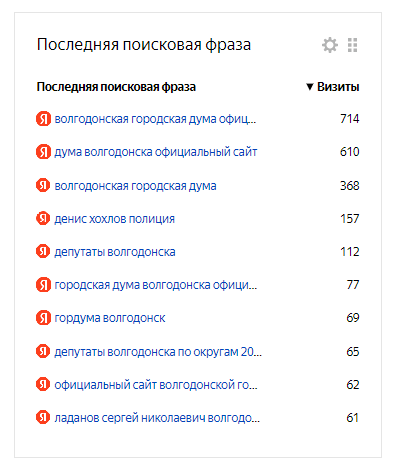 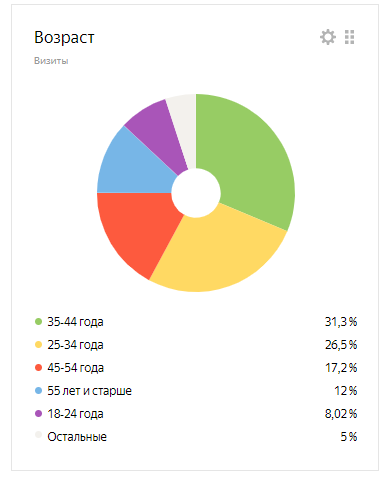 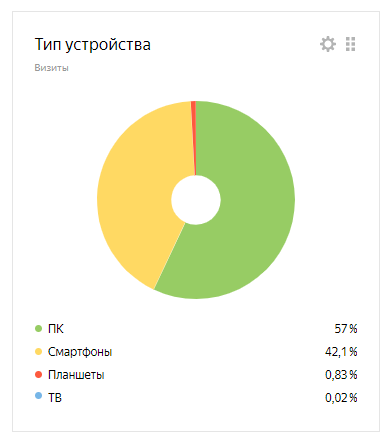 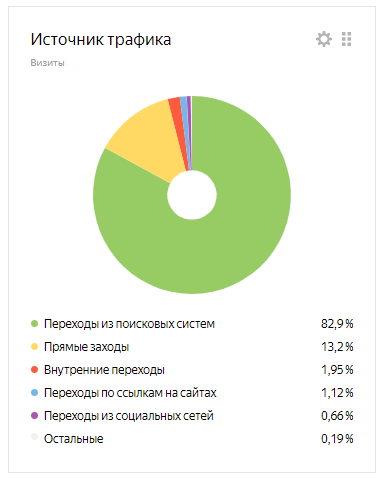 В соответствии с пунктом 12 статьи 45 Устава муниципального образования «Город Волгодонск» депутаты Волгодонской городской Думы информируют горожан о своей деятельности во время встреч с избирателями, через средства массовой информации, а также через социальные сети.Доступным и информативным полем для освещения деятельности депутата в избирательном округе является раздел сайта Волгодонской городской Думы «Работа в округах». Наиболее активными в разделе «Работа в округах» являются округа №№ 3,4,8,10, 15,18,21,22. Для оперативного информирования избирателей Волгодонская городская Дума в марте 2022 года открыла свой телеграмм-канал, в котором было опубликовано 179 информационных постов. В декабре 2022 года зарегистрированы официальные страницы Волгодонской городской Думы в социальных сетях ВКонтакте и Одноклассники. Ведется освещение участия председателя Волгодонской городской Думы - главы города Волгодонска в публичных и социально значимых мероприятиях, включенных в ежемесячный план работы.В 2022 году председатель Волгодонской городской Думы - глава города Волгодонска Ладанов С.Н. участвовал в 67 мероприятиях, среди которых – годовщины памятных событий(выводвойск из Афганистана и Чеченской республики, взрыв на Чернобыльской АЭС), спартакиады и конкурсы профессионального мастерстваи профориентации, чествование коллективов в дни профессиональных праздников (День работников жилищно-коммунального хозяйства, культуры, День медика, учителя, строителя, физкультурника, энергетика и т.д.), мероприятия, приуроченные к юбилею НИЯУ МИФИ (г. Волгодонск, г. Москва), юбилеи предприятий и учреждений, участие в заседаниях Общественной палаты города Волгодонска. Также освещалось регулярное посещение пунктов временного размещения беженцев, отправка гуманитарной помощи участникам СВО, посещение семей мобилизованных граждан.Расходы на информирование жителей города Волгодонска в разрезе средств массовой информации составили:Осуществляется ежедневный мониторинг материалов, выходящих в городских, региональных и федеральных СМИ и касающихся деятельности председателя Волгодонской городской Думы – главы города Волгодонска и депутатов Думы.О СОСТОЯНИИ МУНИЦИПАЛЬНОЙ СЛУЖБЫ И КАДРОВ В ВОЛГОДОНСКОЙ ГОРОДСКОЙ ДУМЕКадровая работа в Волгодонской городской Думе ведется в соответствии с федеральным и областным законодательством, составляющим правовую основу муниципальной службы, Уставом муниципального образования «Город Волгодонск», Трудовым кодексом Российской Федерации	.Штатная численность служащих Волгодонской городской Думы составляет 50 единиц: фактическая численность 49 человек, из них муниципальные служащие – 15 человек. Численность помощников депутатов Волгодонской городской Думы составляет 42 человек, в том числе работающих по срочному трудовому договору – 25 человек, на общественных началах – 17 человек. Аппарат Думы сформирован из квалифицированных специалистов, обеспечивающих качественную и эффективную деятельность депутатов. По уровню профессиональной подготовки высшее профессиональное образование из 15 муниципальных служащих имеют 14, из 25 помощников депутатов – 17. Средний возраст составляет 46 лет.В течение года проведена работа по оформлению документов, связанных с прохождением муниципальной службы, заключением трудовых договоров, увольнением сотрудников. Оформлено на работу по трудовому договору 3 сотрудника, уволено 2 сотрудника. Издано 346 распоряжений:Во исполнение требований законодательства о противодействии коррупции в 2022 году организован и проведен сбор сведений о доходах и расходах, обязательствах имущественного характера лиц, замещающих муниципальные должности, и муниципальных служащих Волгодонской городской Думы, а также членов их семей за 2021 год. По итогам проверки, проведенной прокуратурой города Волгодонска, установлено 7 фактов предоставления неполных и (или) недостоверных сведений депутатами и 1 факт - муниципальным служащим Волгодонской городской Думы.Все материалы были направлены в Управление по противодействию коррупции при Губернаторе Ростовской области.  В рамках повышения уровня профессиональной подготовки 2 муниципальных служащих прошли обучение по программам повышения квалификации по направлениям: Цифровая трансформация в государственном и муниципальном управлении;Бухгалтерский учет организаций бюджетной сферы.1 муниципальный служащий прошел профессиональную переподготовку по программе «Государственное и муниципальное управление, государственная и муниципальная служба».В 2022 году некоторые депутаты и муниципальные служащие были удостоены поощрений регионального и муниципального уровней.За вклад в развитие местного самоуправления, формирование и реализацию социально – экономической политики, активное участие в общественно – политическом развитии Ростовской области Председателем Законодательного Собрания Ростовской области поощрены:Почетной грамотой – Панков Игорь Васильевич, заведующий сектором обеспечения аппарата Волгодонской городской Думы;Благодарственным письмом - Ладанов Сергей Николаевич, председатель Волгодонской городской Думы – глава города Волгодонска; Карева Елена Анатольевна, ведущий специалист организационного отдела аппарата Волгодонской городской Думы.За успехи в правовом обеспечении социально – экономического развития города Волгодонска, активное участие в работе Ассоциации «Совет муниципальных образований» председателем Ассоциации награжден Почетной грамотой Ладанов Сергей Николаевич, председатель Волгодонской городской Думы – глава города Волгодонска.	За вклад в развитие местного самоуправления главой Администрации города Волгодонска поощрены: Почетной грамотой - Бушнев Александр Анатольевич, депутат, заместитель председателя Волгодонской городской Думы;Благодарностью - Плаксина Юлия Алексеевна, начальник службы бухгалтерского учёта и отчётности - главный бухгалтер аппарата Волгодонской городской Думы; Тараскина Елена Сергеевна, начальник отдела по обеспечению деятельности депутатов городской Думы в избирательных округах (микрорайонах) и взаимодействию с органами территориального общественного самоуправления (ТОС); Благодарственным письмом - Ладанов Сергей Николаевич, председатель Волгодонской городской Думы – глава города Волгодонска.	В 2022 году проведено 9 заседаний комиссии по исчислению стажа муниципальной службы. Подготовлены материалы для рассмотрения на заседании комиссии и распоряжения об установлении стажа муниципальной службы и надбавок за выслугу лет. Своевременно подготовлены ежеквартальные, полугодовые и годовые отчеты по различным вопросам кадровой работы и муниципальной службы, статистической отчетности. В отделение государственной статистики направлены годовые отчеты - Т (МС), П-4(НЗ), в Пенсионный фонд РФ, ГКУ РО «Центр занятости города Волгодонска» передано 49 форм.	Проведена работа по воинскому учету и бронированию граждан. Разработаны и утверждены: план работыпоосуществлениювоинскогоучета ибронирования гражданв Волгодонской городской Думена2022 год;планзаменыспециалистов,призываемыхнавоеннуюслужбупо мобилизации. Велась работа с архивными документами: составлены описи личных дел и карточек формыТ-2 уволенныхработниковза 2022 год.Ежедневно ведется табель учета рабочего времени. Оформляются листки нетрудоспособности по мере ихпоступления, в 2022 году было оформлено 36 случаев временной нетрудоспособности.Постоянно ведется работа по заполнению журналов кадрового делопроизводства, выдаче справок с места работы, справок о стаже работы, подшивка документов в личные дела, а также консультации работников по кадровым вопросам.ИСПОЛНЕНИЕ БЮДЖЕТНОЙ СМЕТЫ ВОЛГОДОНСКОЙ ГОРОДСКОЙ ДУМЫФормирование и исполнение бюджетной сметы Волгодонской городской Думы в отчётном году осуществлялось с учетом необходимости определения приоритетных направлений расходования, а также экономности и результативности использования бюджетных средств.Приоритетными задачами являлись:- экономное расходование выделенных бюджетных средств по бюджетной смете на осуществление полномочий Волгодонской городской Думы;- осуществление контроля за целевым, эффективным и равномерным использованием выделенных средств по утвержденной бюджетной смете;- своевременное предупреждение негативных явлений в хозяйственно-финансовой деятельности, выявление и мобилизация внутрихозяйственных резервов.Плановые назначения бюджетной сметы Волгодонской городской Думы с учетом изменений в 2022 году составили 37762,2 тыс. руб. По итогам года смета расходов исполнена в сумме 37720,5 тыс. руб. или на 99,89%.По сравнению с 2021 годом расходы на обеспечение деятельности Волгодонской городской Думы увеличились на 6439,8 тыс. руб. или на 20,56%. Увеличение расходов в основном связано с увеличением должностных окладов, изменениями нормативно-правовых актов по оплате труда.Исполнение бюджетной сметы по направлениям расходов представлено в приложении к отчёту.Расходы на развитие материально-технической базы в части приобретения и обновления основных фондов в 2022 году составили 376,8 тыс. руб., из них на оснащение общественных приемных депутатов – 230,7 тыс. руб. В рамках указанных мероприятий приобретены компьютерная и оргтехника:2 компьютера для обеспечения деятельности приемной Волгодонской городской Думы;1 принтердля обеспечения деятельности службы бухгалтерского учета и отчетности;1 сплит-система для обеспечения деятельности общественной приемной в избирательном округе №18;16 рециркуляторов бактерицидных для обеспечения деятельности общественных приемных в избирательных округах №№1, 3 – 7, 10, 12, 15, 16, 18 – 21, 23 – 25;проведена замена 1 прибора учета газа по адресу Кооперативная, 23а (избирательный округ №10).Расходы на обеспечение первичных мер пожарной безопасности в помещениях общественных приемных депутатов в части технического обслуживания систем автоматических пожарных сигнализаций и систем оповещения о пожаре составили 63,0 тыс. руб. В рамках содействия депутатам Волгодонской городской Думы в осуществлении ими своих полномочий в бюджетной смете Волгодонской городской Думы предусмотрены средства для проведения мероприятий в избирательных округах, посвященных празднованию Международного женского дня 8 Марта, Дня Победы в Великой Отечественной войне 1941 – 1945 годов, Дня России, Дня города. Председателем Волгодонской городской Думы – главой города Волгодонска утверждаются сметы расходов, графики проведения мероприятий по избирательным округам, осуществляется контроль за ходом подготовки мероприятий.Вышеуказанные расходы составили 622,2 тыс. руб. Денежные средства были израсходованы в полном объеме на приобретение памятных сувениров, наборов для чествования ветеранов, тружеников тыла, жителей избирательных округов.Заключено 110 контрактов на закупку товаров, работ, услуг, из них 7 контрактов – по результатам электронных аукционов. Общая сумма заключенных контрактов составила 5510,1 тыс. руб., в том числе по результатам электронных аукционов – 1515,4 тыс. руб., что составляет 27,5% от общей суммы закупок. Экономия по результатам проведения электронных аукционов составила 192,0 тыс. руб. или 11,25% от начальной максимальной цены контракта. В электронных аукционах приняли участие 19 юридических лица и индивидуальных предпринимателей.В 2022 году Контрольно-счетной палатой города Волгодонска проведено контрольное мероприятие по теме «Проверка использования средств местного бюджета главным распорядителем бюджетных средств Волгодонской городской Думой за 2020-2021 годы и 1 квартал 2022 года». В ходе контрольного мероприятия проведена проверка по следующим вопросам:1. Анализ нормативной правовой базы и учредительных документов, регулирующих деятельность учреждения.2. Проверка соблюдения регламентированных процедур бюджетного процесса, поступления и расходования средств местного бюджета.3. Проверка законного, эффективного (экономного и результативного) использования бюджетных средств:- соблюдение действующего законодательства при оплате расходов на заработную плату и начисления на выплаты по оплате труда, прочие выплаты;- анализ целесообразности и обоснованности расходов на закупки товаров, работ, услуг на этапе планирования;- проверка эффективности и результативности использования средств на оплату налогов;- проверка законности и эффективности использования средств на закупки товаров, работ, услуг.Контрольным мероприятием нарушений не установлено.ОСНОВНЫЕ ЗАДАЧИ, СТОЯЩИЕ ПЕРЕД ВОЛГОДОНСКОЙ ГОРОДСКОЙ ДУМЫ В 2023 ГОДУОбеспечение сбалансированности местного бюджета и увеличение его доходов; Принятие мер по приведению в надлежащее состояние дорожной инфраструктуры, обеспечение бесперебойного водоснабжения и водоотведения, повышение качества оказания жилищно-коммунальных услуг;Решение проблем благоустройства в микрорайонах города, на бульварах, в скверах и парках. Мы ожидаем завершение строительства и пуск третьего моста, новой школы и центра единоборств. Понимая приоритетность взаимодействия с избирателями и учитывая большой объем проделанной и предстоящей работы, необходимо, тем не менее, указать на ряд имеющихся проблем. В первую очередь, следует отметить, что число вопросов, положительно решенных по обращениям депутатов Волгодонской городской Думы, невелико. При этом, как правило, положительно решаются вопросы, связанные с предоставлением гражданам мер социальной поддержки или материально-техническим обеспечением муниципальных учреждений социальной сферы, но, зачастую, не находят положительного решения вопросы, поставленные депутатами в интересах своих избирателей по проблемам благоустройства, качества оказания жилищно-коммунальных услуг, работы управляющих и ресурсоснабжающих организаций. В связи с этим, необходимо повышать контроль за прохождением депутатских обращений и искать новые пути взаимодействия с Администрацией города и её органами и должностными лицами по решению поставленных в данных обращениях вопросов.20212022 1.Проведено заседаний Думы13132.Рассмотрено вопросов1361063. Принято решений:1231003. из них нормативного характера7960по бюджетупо местному самоуправлениюпо социальному развитиюпо жилищно-коммунальному хозяйствупо строительствупо экономическому развитиюВсегоПроведено заседаний1614101110970Рассмотрено вопросовиз них:765647582327287проекты решений572661031103информационные (контрольные)193042482226187Направлено рекомендаций321342461714164№ п/пСодержание постановленияКол-во1.О назначении общественных обсуждений и публичных слушаний на основании решения Волгодонской городской Думы от 24.05.2018 №33 «Об утверждении Положения о порядке организации и проведения общественных обсуждений и публичных слушаний на территории муниципального образования «Город Волгодонск»691.1по проекту решения Волгодонской городской Думы «О внесении изменений в Устав муниципального образования «Город Волгодонск»21.2по проекту решения Волгодонской городской Думы «О внесении изменений в решение Волгодонской городской Думы от 12.09.2019 № 58 «Об утверждении Правил благоустройства территории муниципального образования «Город Волгодонск» в новой редакции»11.3по проекту решения Волгодонской городской Думы «О внесении изменений в решение Волгодонской городской Думы от 19.12.2008 № 190 «Об утверждении Правил землепользования и застройки муниципального образования городского округа «Город Волгодонск»21.4по проектам планировки и межевания311.5по вопросу предоставления разрешений на отклонение от предельных параметров разрешенного строительства, реконструкции объектов капитального строительства271.6по вопросу о предоставлении разрешения на изменение основного вида разрешенного использования земельного участка на условно разрешенный вид51.7по проекту актуализации схемы теплоснабжения города Волгодонска12. О назначении публичных слушаний на основании решения Волгодонской городской Думы от 21.07.2016 №55 «Об утверждении Положения о публичных слушаниях по проектам решений Волгодонской городской Думы о бюджете города Волгодонска и об отчете об исполнении бюджета города Волгодонска»22.1по обсуждению проекта решения Волгодонской городской Думы «Об отчёте об исполнении бюджета города Волгодонска за 2021 год»12.2 по обсуждению проекта решения Волгодонской городской Думы «О бюджете города Волгодонска на 2023 год и на плановый период 2024 и 2025 годов»15.О назначении публичных слушаний на основании решения Волгодонской городской Думыот 09.09.2021 № 66 «Об утверждении Положения о порядке организации и проведения общественных обсуждений объекта государственной экологической экспертизы, включая предварительные материалы оценки воздействия на окружающую среду планируемой (намечаемой) хозяйственной и иной деятельности на территории муниципального образования «Город Волгодонск»15.1О назначении общественных обсуждений материалов обоснования лицензии, включая предварительные материалы оценки воздействия на окружающую среду, на осуществление деятельности в области использования атомной энергии «Эксплуатация энергоблока № 4 Ростовской АЭС в 18-месячном топливном цикле на мощности реакторной установки 104% от номинальной с вентиляторными градирнями»1ГодКол-во обращенийУстные обращенияПисьменныеобращенияКатегория обращенийКатегория обращенийКатегория обращенийКатегория обращенийГодКол-во обращенийУстные обращенияПисьменныеобращенияиндивидуальныеколлективныеколлективныеколлективныеГодКол-во обращенийУстные обращенияПисьменныеобращенияиндивидуальныеОт гражданот общественных организацийот организаций и учреждений202112447464989462411047202211146944208321782678№ п\пТематика2021202120222022№ п\пТематикаКол-во обращений%Кол-во обращений%1.Государство, политика, общество413,3413,72.Социальная сфера31725,534130,63.Экономика1068,5686,14.Жилищно – коммунальная сфера78062,766459,6Итого1244-1114-ГодКол-во обращенийРезультаты рассмотрения обращенийРезультаты рассмотрения обращенийРезультаты рассмотрения обращенийРезультаты рассмотрения обращенийГодКол-во обращенийРешено положительноРешено положительноДаны разъясненияОтказано в решенииГодКол-во обращенийВсего В том числе с привлечением благотворительных средствДаны разъясненияОтказано в решении20211244521827158202211144801096347Социальный статус20212022Работающие374384Пенсионеры756658Учащиеся, студенты00Безработные2815Иные8054Всего12381111Возрастная категория20212022до 35 лет6548От 37 до 55 лет358355от 56 лет и старше815708Всего12381111№ изб.округаРаздел «Работа в округах»(сайт ВГД)ОдноклассникиВКонтактеTelegramВсего публикаций за год131195022463108555459276475818456296541114566193227181885363116939286710533487113333122013331341313627135142121157217316751842135178213321850789516338619161620171721488513322551555215232324247124887110130335252812565218ИТОГО9544867936142847Виды работОбъем выполненных работСумма израсходованных бюджетных средств (тыс. руб.)Ремонт внутриквартальных проездов, тротуаров, устройство парковок (кв. м.)7943,418301,22Установка МАФов (штук)661113,74Освещение придомовых территорий2794,0Установка искусственных дорожных неровностей (штук)259,46Работа Советов профилактики правонарушений за 2022 годРабота Советов профилактики правонарушений за 2022 годРабота Советов профилактики правонарушений за 2022 год1Проведено заседаний Советов профилактики942Рассмотрено вопросов2523Проведено встреч с жителями254Проведено профилактических бесед4255Проведено рейдов:в том числе по проблемам:2035- ненадлежащего поведения в быту235- контроля семей, находящихся в социально опасном положении995- профилактики правонарушений несовершеннолетними575- несанкционированной торговли95- нарушения правил парковки автотранспорта во дворах МКД15Форма обращения2021 год2022 годУменьшение/увеличениеед. (%)Устная4126-15 (36,5)Письменная5058+8 (16)В электронном виде167-9 (56,3)Всего10791-16 (14,9)№№ п/пТематика вопросов, содержащихся в обращенияхКоличество, ед. (%от общего количества)2021 годКоличество, ед. (%от общего количества)2022 годУменьшение/увеличение1Социальная сфера:Семья; труд, занятость; социальное обеспечение, социальное страхование; образование, наука, культура; здравоохранение, физкультура и спорт, оказание медицинской помощи41(35,9)21(20,8)- 202Жилищно-коммунальная сфера:обеспечение граждан жилищем; коммунальное хозяйство; оплата содержания и ремонта жилья, уборка мусора, вывоз ТБО, благоустройство, освещение придомовых территорий32(28)28(27,7)-43Экономика: хозяйственная деятельность (торговля); природные ресурсы и охрана окружающей среды, СНТ, налоговые ставки, градостроительство и архитектура; транспортное обеспечение и обслуживание23(20,2)29(28,7)+64Государство, политика, общество:увековечивание памяти выдающихся людей, исторических событий, вопросы судебно- исполнительной системы, вопросы деятельности правоохранительных органов, жалобы на действия органов власти; миграция населения (вопросы переселенцев, беженцев)18(15,8)23(22,8)+5№/пКорреспонденция, поступившая в приемную ДумыКоличество, (ед.), 2021 годКоличество, (ед.), 2022 годУменьшение/ увеличение1Зарегистрировано по системе «Дело»543619+762Переписка с Законодательным собранием Ростовской области 3821-173Переписка с Правительством Ростовской области3725-124Переписка с Администрацией города, организациями и предприятиями города17542090+3365Письменные обращения граждан5058+86Принято граждан на личном приёме председателя Волгодонской городской Думы – главы города Волгодонска4124-177Переписка с депутатами Волгодонской городской Думы4074+348Переписка с органами прокуратуры4529-169Постановления председателя Волгодонской городской Думы – главы города Волгодонска4975+26Наименование ресурсаКоличество публикацийКоличество публикацийНаименование ресурса20212022Официальный сайт Думы395340Печатные издания88161Сюжеты на ТВ130135Информационные интернет-порталы и сайты212225№/пНаименование показателя2021 год (ед.)2022 год(ед.)1.Информационные релизы и публикации 3953252.Видеообращения / видеосюжеты72553.Решения Волгодонской городской Думы1231004.Фотографии 23702380Общее количество публикаций Общее количество публикаций 29602860ГодВизиты на сайтПросмотрыПосетителиНовые посетители, %2020 343231001421627025%2021420001001601550025%2022422601001801578021%Соотношение, %+ 6%+0,001%+ 0,1% +0%НаименованиеОтчетный период – 2022 год(тыс. руб.)ООО «Волгодонск Вечерний» (газета «Вечерний Волгодонск»)203,8ООО «Издательский Дом «Волгодонская Правда» (газета «Волгодонская правда»)428,7ООО «Газета Волгодонск» (информационный портал donday-volgodonsk.ru)100,0ООО «Блокнот Волгодонска» (информационный порталbloknot-volgodonsk.ru)130,0ООО «СКТВ»/ТРК «ВВ» (телевизионный эфир)200,0Итого1062,5№ п/пКатегорияКоличество1.По личному составу1362По отпускам и командировкам1483.По основной деятельности 214. О награждении поощрениями41ИТОГОИТОГО346